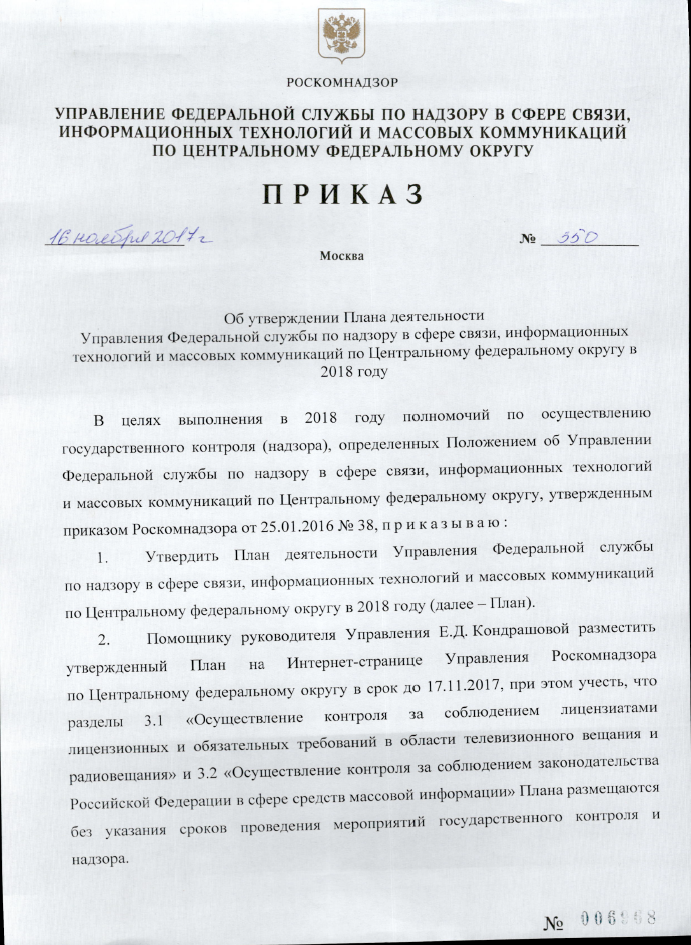 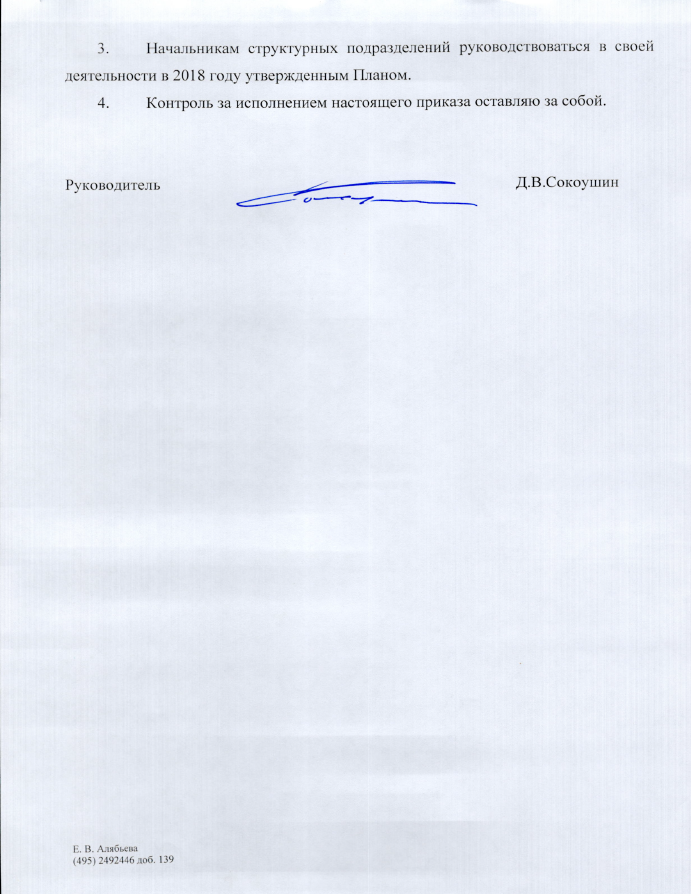 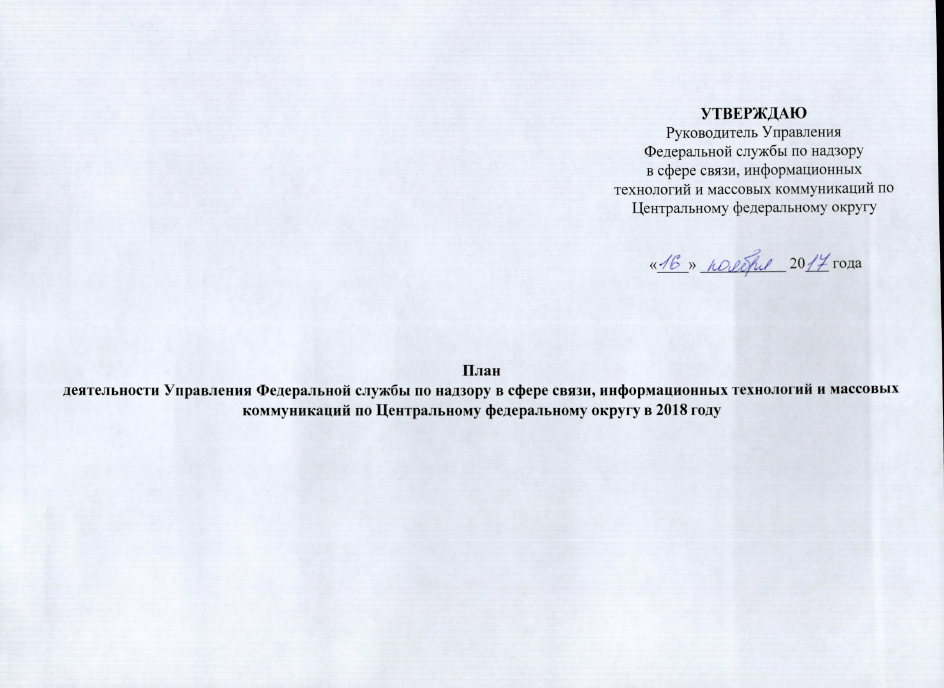 I. Выполнение основных задач и функцийI.I. Государственный контроль (надзор)1. Организация и проведение плановых проверок юридических лиц (их филиалов, представительств, обособленных структурных подразделений) и индивидуальных предпринимателейВ СООТВЕТСТВИИ С ПЛАНОМ ПРОВЕДЕНИЯ ПЛАНОВЫХ ПРОВЕРОК юридических лиц (их филиалов, представительств, обособленных структурных подразделений) и индивидуальных предпринимателей УПРАВЛЕНИЯ ФЕДЕРАЛЬНОЙ СЛУЖБЫ ПО НАДЗОРУ В СФЕРЕ СВЯЗИ, ИНФОРМАЦИОННЫХ ТЕХНОЛОГИЙ И МАССОВЫХ КОММУНИКАЦИЙ ПО ЦЕНТРАЛЬНОМУ ФЕДЕРАЛЬНОМУ ОКРУГУ В 2018 ГОДУ, УТВЕРЖДЕННЫМ ПРИКАЗОМ №__________ от _________ Всего запланировано плановых проверок на 2018 год:152. Организация и проведение плановых проверок деятельности органов местного самоуправления и должностных лиц местного самоуправления в 2018 годуВ СООТВЕТСТВИИ С Планом проведения проверок деятельности органов местного самоуправления и должностных лиц местного самоуправления УПРАВЛЕНИЯ ФЕДЕРАЛЬНОЙ СЛУЖБЫ ПО НАДЗОРУ В СФЕРЕ СВЯЗИ, ИНФОРМАЦИОННЫХ ТЕХНОЛОГИЙ И МАССОВЫХ КОММУНИКАЦИЙ ПО ЦЕНТРАЛЬНОМУ ФЕДЕРАЛЬНОМУ ОКРУГУ В 2018 ГОДУ, УТВЕРЖДЕННЫМ ПРИКАЗОМ № _________ от _________Всего запланировано проверок на 2018 год:03. Организация и проведение мероприятий систематического наблюдения за исполнением обязательных требований3.1. Осуществление контроля за соблюдением лицензиатами лицензионных и обязательных требований в области телевизионного вещания и радиовещанияЗапланировано мероприятий систематического наблюдения на 2018год: 543.2. Осуществление контроля за соблюдением законодательства Российской Федерации в сфере средств массовой информации, в том числе:3.2.1. проведение мероприятий по контролю (надзору) за соблюдением законодательства Российской Федерации о средствах массовой информации, при проведении которых не требуется взаимодействие уполномоченных на осуществление государственного контроля (надзора) органов с проверяемыми (контролируемыми) лицами;Запланировано мероприятий систематического наблюдения на 2018год: 4693.2.2. выявление нарушений, связанных с использованием средств массовой информации для осуществления экстремистской деятельности, пропаганды наркотиков, порнографии, культа насилия и жестокости, распространения материалов, содержащих нецензурную брань, распространения информации о несовершеннолетних, пострадавших в результате противоправных действий (бездействия), информации о запрещенной организации и материалов с признаками иной запрещенной информации (по результатам мониторинга СМИ, проведенного радиочастотной службой)3.3. Осуществление контроля за соблюдением обязательных требований в сфере связиОсуществление контроля за соблюдением владельцами лицензии (лицензий) на осуществление деятельности в области оказания услуг электросвязи установленных обязательных требований в области связи (кроме контроля за соблюдением пользователями радиочастотным спектром порядка, требований и условий, относящихся к использованию РЭС)Запланировано мероприятий систематического наблюдения на 2018 год: 46Осуществление контроля за соблюдением владельцами лицензии (лицензий) на осуществление деятельности в области оказания услуг связи с использованием радиочастотного спектра, порядка, требований и условий, относящихся к использованию РЭСЗапланировано мероприятий систематического наблюдения на 2018 год: 0Осуществление контроля за соблюдением пользователями радиочастотным спектром (не имеющими лицензий на осуществление деятельности в области оказания услуг связи) порядка, требований и условий, относящихся к использованию РЭСЗапланировано мероприятий систематического наблюдения на 2018год: 0Осуществление контроля за соблюдением владельцами лицензии (лицензий) на осуществление деятельности в области оказания услуг почтовой связи установленных обязательных требований в области почтовой связиЗапланировано мероприятий систематического наблюдения на 2018 год: 83.4. Осуществление контроля за соблюдением обязательных требований в сфере защиты прав субъектов персональных данныхЗапланировано мероприятий систематического наблюдения на 2018 год: 284. Организация и проведение государственного контроля (надзора) за исполнением организациями федеральной почтовой связи и операторами связи, имеющими право самостоятельно оказывать услуги подвижной радиотелефонной связи, а также операторами связи, занимающими существенное положение в сети связи общего пользования, которые имеют право самостоятельно оказывать услуги связи по передаче данных и оказывают услуги связи на основании договоров с абонентами - физическими лицами, Федерального закона «О противодействии легализации (отмыванию) доходов, полученных преступным путем, и финансированию терроризма» в части фиксирования, хранения и представления информации об операциях, подлежащих обязательному контролю, а также за организацией и осуществлением ими внутреннего контроля 5. Организация и проведение государственного контроля (надзора) за соответствием деятельности операторов, осуществляющих обработку персональных данных, являющихся государственными органами, юридическими и физическими лицами, требованиям законодательства Российской Федерации в области персональных данных I.II. Оказание государственных услуг. Разрешительная и регистрационная деятельностьI.III. Оказание государственных услуг. Ведение реестров в сфере массовых коммуникацийI.IV. Обеспечение ведения Реестра операторов, занимающих существенное положение в сети связи общего пользованияI.V. Ведение Реестра операторов, осуществляющих обработку персональных данныхI.VI. Планирование деятельности и подготовка отчетных документов II. Обеспечение выполнения задач и функций		1. Противодействие коррупции2. Информационное обеспечение деятельности3. Профилактическая и методическая работа4. Проведение конференций, сборов, семинаров5. Профессиональная подготовка6. Кадровая работа7. Финансовое обеспечение деятельностиРАЗДЕЛ ФОРМИРУЕТСЯ В СООТВЕТСВИИ С ФОРМАМИ, РЕАЛИЗОВАННЫМИ В ЕИС (НОВАЯ ПЛАТФОРМА) В ПОДСИСТЕМЕ ФИНАНСЫ – ФИНАНСОВОЕ ОБЕСПЕЧЕНИЕ ДЕЯТЕЛЬНОСТИ 38. Материально-техническое обеспечение деятельности9. Прочие мероприятия№ п/п мероприятия№ ппСведения о проверяемом лицеСведения о проверяемом лицеСведения о проверяемом лицеСведения о проверяемом лицеСведения о проверяемом лицеСведения о проверяемом лицеЗапланированный срок проведения мероприятия Запланированный срок проведения мероприятия № п/п мероприятия№ ппПолное наименование проверяемого лицаИННОГРННомер лицензииТерритория вещанияВид деятельности№ п/п мероприятия№ ппПолное наименование проверяемого лицаИННОГРННомер лицензииТерритория вещанияВид деятельностиначалоокончание1234567891011.1Акционерное общество "Сеть телевизионных станций"7707115217102770015185228771Российская Федерация; Республика Адыгея; Алтайский край; Архангельская область; Республика Башкортостан; Белгородская область; Брянская область; Владимирская область; Волгоградская область; Республика Дагестан; Ивановская область; Республика Калмыкия; Кемеровская область; Республика Коми; Красноярский край; Липецкая область; Республика Мордовия; Москва; Московская область; Нижегородская область; Оренбургская область; Пермский край; Приморский край; Псковская область; Самарская область; Саратовская область; Республика Саха (Якутия); Свердловская область; Ставропольский край; Республика Татарстан; Тверская область; Томская область; Тульская область; Ульяновская область; Челябинская область; Чувашская  Республика - ЧувашияУниверсальная15.01.201802.02.201822.1Общество с ограниченной ответственностью "Этрон"5055002084102500646704524624Московская областьКабельное вещание15.01.201802.02.201833.1Акционерное общество "Телерадиокомпания "Одинцово"5032225937116503205009425741Московская областьКабельное вещание22.01.201809.02.201844.1Закрытое акционерное общество "ИНТЕРМОДА"7719832522112774729378324885Российская ФедерацияУниверсальная22.01.201809.02.201855.1Общество с ограниченной ответственностью "Рекламное агентство "Рикона"5045026985102500591800223940Московская областьКабельное вещание29.01.201816.02.201866.1Общество с ограниченной ответственностью "Телеком-Услуги"5034020942105500710494324138Московская областьКабельное вещание29.01.201816.02.201877.1Общество с ограниченной ответственностью "Хуалян ТВ"7701095959115774627037328017Российская ФедерацияУниверсальная29.01.201816.02.201888.1Общество с ограниченной ответственностью "Спортивный телеканал 7ТВ"7713141014102773903613728364МоскваКабельное вещание12.02.201802.03.201899.1Общество с ограниченной ответственностью Телекомпания "Защитник Счастья"7724323305115774655584528317Москва; Московская областьУниверсальная26.02.201816.03.20181010.1Акционерное общество "Новый Канал"7734517148104779675088028770Российская Федерация; Алтайский край; Архангельская область; Республика Башкортостан; Владимирская область; Волгоградская область; Воронежская область; Кемеровская область; Кировская область; Красноярский край; Москва; Московская область; Нижегородская область; Омская область; Пермский край; Приморский край; Псковская область; Ростовская область; Самарская область; Санкт-Петербург; Саратовская область; Свердловская область; Тамбовская область; Республика Татарстан; Томская область; Тульская область; Республика Тыва; Ульяновская область; Челябинская областьУниверсальная05.03.201823.03.20181111.1Закрытое акционерное общество "САВА"5035005520102500464630322568Московская областьКабельное вещание12.03.201830.03.20181212.1Общество с ограниченной ответственностью "Искра-Воскресенское эфирно-кабельное телевидение"5005034228102500092794020411Московская областьКабельное вещание12.03.201830.03.20181313.1Общество с ограниченной ответственностью "РОМАНТИКА"7722242315102770004752828310Российская Федерация; Москва; Московская областьУниверсальная12.03.201830.03.20181414.1Муниципальное бюджетное учреждение "Телерадиокомпания "Истра"5017030531103501430032023737Московская областьНаземное эфирное вещание19.03.201806.04.20181515.1ОБЩЕСТВО С ОГРАНИЧЕННОЙ ОТВЕТСТВЕННОСТЬЮ "2КОМ ТЕЛЕВИЖН"7722849854114774683489427220Москва; Московская областьКабельное вещание19.03.201806.04.20181616.1Общество с ограниченной ответственностью "Моя Страна"7714339634115774643476827083Российская Федерация; МоскваУниверсальная26.03.201813.04.20181717.1Акционерное общество "Сеть телевизионных станций"7707115217102770015185226849Российская Федерация; Кемеровская область; Красноярский край; Пермский край; Приморский край; Тюменская областьУниверсальная02.04.201820.04.20181818.1Муниципальное учреждение "Дом Культуры "Центр Молодежи"5026011581103500490014926982Московская областьКабельное вещание02.04.201820.04.20181919.1Общество с ограниченной ответственностью "СТУДИЯ "РАДИО ЭЛЕКТРОСТАЛИ"5053012633102500711062227825Московская областьКабельное вещание02.04.201820.04.20182020.1Открытое акционерное общество "ЕВРОПЕЙСКАЯ ВЕЩАТЕЛЬНАЯ КОМПАНИЯ"7713297660103773910112426241Российская Федерация; МоскваУниверсальная09.04.201827.04.20182121.1Закрытое акционерное общество "ИНТЕРМОДА"7719832522112774729378324884Российская ФедерацияУниверсальная09.04.201828.04.20182222.1Общество с ограниченной ответственностью "Сарафан Плюс"7714339610115774643439427080Российская Федерация; МоскваУниверсальная16.04.201804.05.20182323.1Общество с ограниченной ответственностью «Русский Исторический Канал»7743573452105774874660426219Российская Федерация; МоскваУниверсальная23.04.201811.05.20182424.1Общество с ограниченной ответственностью "ТВ коллекция"7717595330107775820499626218Российская Федерация; МоскваУниверсальная07.05.201825.05.20182525.1Общество с ограниченной ответственностью "Адонис"7709804011508774608157224541МоскваКабельное вещание14.05.201801.06.20182626.1Муниципальное автономное учреждение "Медиа Центр - Селятино" городского поселения Селятино Наро-Фоминского муниципального района Московской области5030083050114503000126926388Московская областьКабельное вещание21.05.201808.06.20182727.1Общество с ограниченной ответственностью "Классик Рок"7733541973105774671726921582Российская Федерация; Алтайский край; Краснодарский край; Красноярский край; Москва; Московская область; Нижегородская область; Приморский край; Ямало-Ненецкий автономный округУниверсальная21.05.201808.06.20182828.1Общество с ограниченной ответственностью "Студия местного телевидения "Вечерний Дмитров"5007011040103500160108428005Московская областьНаземное эфирное вещание21.05.201809.06.20182929.1Общество с ограниченной ответственностью "Медиа новости"6660128103102773932445820089Москва; Московская областьНаземное эфирное вещание28.05.201815.06.20183030.1Закрытое акционерное общество "ТВ ДАРЬЯЛ"7716143718102773931320527274Российская Федерация; Алтайский край; Архангельская область; Астраханская область; Республика Башкортостан; Белгородская область; Республика Бурятия; Владимирская область; Воронежская область; Ивановская область; Иркутская область; Камчатский край; Республика Карелия; Кировская область; Костромская область; Краснодарский край; Красноярский край; Курганская область; Липецкая область; Республика Марий Эл; Москва; Московская область; Мурманская область; Нижегородская область; Оренбургская область; Пермский край; Приморский край; Ростовская область; Санкт-Петербург; Республика Саха (Якутия); Свердловская область; Ставропольский край; Тульская область; Удмуртская Республика; Хабаровский край; Челябинская область; Чувашская  Республика - Чувашия; Ямало-Ненецкий автономный округУниверсальная04.06.201822.06.20183131.1Закрытое акционерное общество "ИНТЕРМОДА"7719832522112774729378324883Российская ФедерацияУниверсальная09.06.201829.06.20183232.1Общество с ограниченной ответственностью "8 Канал"7706809156114774647223528552Москва; Московская областьКабельное вещание25.06.201813.07.20183333.1Общество с ограниченной ответственностью "Национальный спортивный телеканал"7726341892115774650986527565Российская Федерация; МоскваУниверсальная02.07.201820.07.20183434.1Общество с ограниченной ответственностью Предприятие "АВТОРАДИО"7717018237102770044933628753Российская Федерация; Москва; Московская областьУниверсальная09.07.201827.07.20183535.1Общество с ограниченной ответственностью "НКС-Медиа"7705705531105774945108826240Российская Федерация; МоскваУниверсальная16.07.201803.08.20183636.1Открытое акционерное общество "Наука"7714823531110774695406126238Российская Федерация; МоскваУниверсальная23.07.201810.08.20183737.1Общество с ограниченной ответственностью "ТДД"5007081417112500700032625712Московская областьКабельное вещание30.07.201817.08.20183838.1Открытое акционерное общество "Моя Планета"7714790212109774659292126233Российская Федерация; МоскваУниверсальная30.07.201817.08.20183939.1Акционерное общество "Цифровое Телевидение"7714903667113774635064226232Российская Федерация; МоскваУниверсальная06.08.201824.08.20184040.1Общество с ограниченной ответственностью "КВАНТ"5014001684102500172025926691Московская областьКабельное вещание06.08.201824.08.20184141.1Открытое акционерное общество "Моя Планета"7714790212109774659292126231Российская Федерация; МоскваУниверсальная13.08.201831.08.20184242.1Закрытое акционерное общество "Первый канал. Всемирная сеть"7717029599102773954922126212Российская Федерация; МоскваУниверсальная20.08.201807.09.20184343.1Общество с ограниченной ответственностью "ЭНЕРГИЯ"7714762871508774670386428766Российская Федерация; Владимирская область; Забайкальский край; Ленинградская область; Москва; Московская областьУниверсальная27.08.201814.09.20184444.1Общество с ограниченной ответственностью "Творческое производственное объединение Ред Медиа"7701663721106774668762328658Российская Федерация; МоскваУниверсальная03.09.201821.09.20184545.1Общество с ограниченной ответственностью "Аура-Радио"7703565776105774855586428909Российская Федерация; Алтайский край; Астраханская область; Республика Башкортостан; Волгоградская область; Вологодская область; Воронежская область; Иркутская область; Республика Карелия; Кемеровская область; Кировская область; Краснодарский край; Красноярский край; Москва; Московская область; Нижегородская область; Новосибирская область; Омская область; Пензенская область; Пермский край; Ростовская область; Рязанская область; Самарская область; Санкт-Петербург; Саратовская область; Свердловская область; Смоленская область; Тамбовская область; Республика Татарстан; Тюменская область; Удмуртская Республика; Ульяновская область; Челябинская область; Чувашская  Республика - Чувашия; Ярославская областьУниверсальная10.09.201828.09.20184646.1Общество с ограниченной ответственностью "Национальный спортивный телеканал"7726341892115774650986527760Российская Федерация; МоскваУниверсальная17.09.201805.10.20184747.1Общество с ограниченной ответственностью "ФН Медиа"7725800832113774677680427595Российская Федерация; Краснодарский край; Ленинградская область; Московская область; Псковская область; Ростовская область; Тверская областьУниверсальная24.09.201812.10.20184848.1Муниципальное автономное учреждение Сергиево-Посадского муниципального района "Телерадиокомпания "Радонежье"5042055025102500533519021359Московская областьНаземное эфирное вещание01.10.201819.10.20184949.1Общество с ограниченной ответственностью "Серпухов-Медиа"5043043030111504300057722951Московская областьКабельное вещание08.10.201826.10.20185050.1Федеральное государственное бюджетное учреждение по организации, производству и распространению музыкальных и культурно-просветительских программ "Российский государственный музыкальный телерадиоцентр"7703350227102770300034621169Российская Федерация(Российская Федерация); Волгоградская область; Курганская область; Липецкая область; Москва; Пермский край; Санкт-Петербург; Свердловская область; Смоленская область; Тульская областьУниверсальная08.10.201826.10.20185151.1Муниципальное унитарное предприятие Луховицкого района Московской области «Луховицкие электронные средства информации  и связи»5072710880102500738990125270Московская областьКабельное вещание12.11.201830.11.20185252.1Общество с ограниченной ответственностью "Городская Информационная Система"9718049009117774616850028920Московская областьУниверсальная12.11.201830.11.20185353.1Общество с ограниченной ответственностью "ТулаЭкономЭнерго"7117501509110715401105128820Московская областьНаземное эфирное вещание19.11.201807.12.20185454.1Общество с ограниченной ответственностью "Роалан"5077017824105501111030723229Московская областьНаземное эфирное вещание26.11.201814.12.2018№ п/п мероприятияСведения о проверяемом средстве массовой информацииСведения о проверяемом средстве массовой информацииСведения о проверяемом средстве массовой информацииЗапланированный срок проведения мероприятияЗапланированный срок проведения мероприятия№ п/п мероприятияПолное наименование средства массовой информацииНомер свидетельства о регистрации СМИФорма распространения№ п/п мероприятияПолное наименование средства массовой информацииНомер свидетельства о регистрации СМИФорма распространенияначалоокончание1234561Арбатские ВестиЭЛ № ФС 77 - 60690Сетевое издание09.01.1809.01.182Вокруг интересовПИ № ТУ 50 - 01757печатное СМИ бюллетень09.01.1811.01.183Герой нашего времени № А-1129Телепрограмма09.01.1811.01.184Доктор + пациентПИ № ТУ 50 - 02426печатное СМИ газета09.01.1811.01.185Наш аэропортПИ № ФС1-02262печатное СМИ газета09.01.1811.01.186Открывая МосквуПИ № ТУ 50 - 02421печатное СМИ журнал09.01.1811.01.187ЮЗАОПИ № ТУ 50 - 02425печатное СМИ газета09.01.1811.01.188"ТАКНАФИЛЬМ"ЭЛ № ФС 77 - 636Телепрограмма10.01.1812.01.189"Ваше Дмитровское телевидение"Эл № 1 - 50197Телепрограмма15.01.1817.01.1810"Звездный мост"ПИ № 1-00185печатное СМИ газета15.01.1817.01.1811"Уличное радио "Новый день"ЭЛ № ФС 77 - 28124Радиопрограмма15.01.1817.01.1812ВСЕГДА В ТЕМЕ!ПИ № ТУ 50 - 01463печатное СМИ журнал15.01.1817.01.1813Мещанская СлободаЭЛ № ФС 77 - 60691Сетевое издание15.01.1817.01.1814Навигатор - город БалашихаПИ № ТУ 50 - 003печатное СМИ газета15.01.1817.01.1815ОБЩЕЕ ДЕЛО ПОДМОСКОВЬЯПИ № ТУ 50 - 02038печатное СМИ газета15.01.1817.01.1816Свобода и СловоПИ № ТУ 50 - 842печатное СМИ газета15.01.1817.01.1817Татар дулкыны (Татарская волна)ЭЛ № ФС 1 - 01710Радиопрограмма15.01.1817.01.1818"Городской социальный канал "НАДЕЖДА"ЭЛ № ТУ 50 - 586Видеопрограмма22.01.1824.01.1819"Сокол" № А-0662печатное СМИ газета22.01.1824.01.1820Красное селоЭЛ № ФС 77 - 60692Сетевое издание22.01.1824.01.1821Радио Город КоролевЭЛ № ТУ 50 - 01655Радиоканал22.01.1824.01.1822Реклама с юморомПИ № ФС 1 - 01762печатное СМИ газета22.01.1824.01.1823УгрешаЭЛ № ТУ 50 - 02307Телеканал22.01.1824.01.1824Угреша CityПИ № ТУ 50 - 02406печатное СМИ газета22.01.1824.01.1825Угрешские вестиПИ № ТУ 50 - 01699печатное СМИ газета22.01.1824.01.1826"Возрождение-Эпоха"Эл № 1 - 00711Радиопрограмма23.01.1825.01.1827"Друиды"ЭЛ № ТУ 50 - 558Телепрограмма29.01.1831.01.1828"Куда пойти учиться" № А - 0852печатное СМИ бюллетень29.01.1831.01.1829"Московская Государственная инспекция безопасности дорожного движения"ПИ № 1-00163печатное СМИ журнал29.01.1831.01.1830"Новый шанс" № 1 - 50145печатное СМИ газета29.01.1831.01.1831"Прайм Тайм ФМ"ЭЛ № 1-50208Радиопрограмма29.01.1831.01.1832Вести ТаганкиЭЛ № ФС 77 - 60693Сетевое издание29.01.1831.01.1833Говорит ДубнаЭЛ № ТУ 50 - 02233Радиоканал29.01.1831.01.1834Здоровая столицаПИ № ТУ 50 - 01622печатное СМИ журнал29.01.1831.01.1835Мой ОлимпПИ № ФС 1 - 02102печатное СМИ журнал29.01.1831.01.1836Московский ДомовойПИ № ФС 1 - 01905печатное СМИ газета29.01.1831.01.1837Московский муниципальный вестникПИ № ТУ 50 - 01495печатное СМИ бюллетень29.01.1831.01.1838На ПреснеЭЛ № ФС 77 - 60694Сетевое издание29.01.1831.01.1839Озерское радио КамертонЭЛ № ФС 1 - 50925Радиопрограмма29.01.1831.01.1840Окский курьерПИ № ТУ 50 - 02134печатное СМИ газета29.01.1831.01.1841ПРОВИНЦИЯ.РУ Российский информационный порталЭЛ № ФС 77 - 68463Сетевое издание29.01.1831.01.1842Президент-газетаПИ № ФС1-50937печатное СМИ газета29.01.1831.01.1843Радио ДубнаЭЛ № ФС 77 - 52972Радиоканал29.01.1831.01.1844Скандалы.руЭЛ № ФС 77 - 68462Сетевое издание29.01.1831.01.1845Формат ПодмосковьяПИ № ТУ 50- 1388печатное СМИ газета29.01.1831.01.1846"Благовестник" № А - 5129печатное СМИ газета05.02.1807.02.1847"Класс!" № А - 0502печатное СМИ газета05.02.1807.02.1848"Налогоплательщики Московской губернии" № А - 1866печатное СМИ газета05.02.1807.02.1849"Новости науки"ЭЛ № 1 - 00774Телепрограмма05.02.1807.02.1850"ЦЕНТР" № А-0024Радиопрограмма05.02.1807.02.1851Информационное агентство "Ветеранские вести"ЭЛ № ФС 77 - 67012Сетевое издание05.02.1807.02.1852Каретный РядЭЛ № ФС 77 - 60688Сетевое издание05.02.1807.02.1853Класс!ПИ № ФС 1 - 01822печатное СМИ газета05.02.1807.02.1854Лыткаринские вестиПИ № ТУ 50 - 02017печатное СМИ газета05.02.1807.02.1855Лыткаринские вестиЭЛ № ФС 77 - 66210Сетевое издание05.02.1807.02.1856Москва. ЦентрЭЛ № ФС 77 - 60695Сетевое издание05.02.1807.02.1857РЕБЕНОК И ЗДОРОВЬЕПИ № 1 - 00810печатное СМИ газета05.02.1807.02.1858Радио ПосадЭл № ТУ 50 - 01535Радиоканал05.02.1807.02.1859Телекомпания "Фрязино"Эл № ТУ 50 - 1445Телеканал05.02.1807.02.1860"На стол руководителю. Успешный бизнес"ПИ № ТУ 50 - 465печатное СМИ журнал12.02.1814.02.1861Вестник Уполномоченного по правам человека в Московской областиПИ № ТУ 50 - 02434печатное СМИ журнал12.02.1814.02.1862Все для вас - ЧетвергПИ № ФС 1 - 50891печатное СМИ газета12.02.1814.02.1863Два берегаПИ № ТУ 50 - 02186печатное СМИ газета12.02.1814.02.1864Системный анализ в науке и образованииЭл № ФС 77 - 51141Сетевое издание12.02.1814.02.1865Товарищ № А - 5299печатное СМИ газета12.02.1814.02.1866Транспорт СтолицыПИ № ФС 1 - 02132печатное СМИ журнал12.02.1814.02.1867Трибуна ВПКПИ № ФС 1-51287печатное СМИ газета12.02.1814.02.1868ХамовникиЭЛ № ФС 77 - 60696Сетевое издание12.02.1814.02.1869Энерджи-КоломнаЭЛ № ФС 77 - 59503Радиоканал12.02.1814.02.1870"Парламентский вестник столицы"ЭЛ № ТУ 50 - 804Телепрограмма13.02.1815.02.1871"На стол руководителю!"ПИ № 77 - 17201печатное СМИ бюллетень19.02.1821.02.1872"На стол руководителю"ПИ № ФС 1 - 02292печатное СМИ бюллетень19.02.1821.02.1873"Православное радио"ЭЛ № ТУ 50 - 568Радиопрограмма19.02.1821.02.1874ЗамоскворечьеЭЛ № ФС 77 - 60689Сетевое издание19.02.1821.02.1875Интернет-газета "Нагатинский затон"ЭЛ № ФС 77 - 61697Сетевое издание19.02.1821.02.1876Интернет-газета "Наше Москворечье-Сабурово"ЭЛ № ФС 77 - 61654Сетевое издание19.02.1821.02.1877Северное ТушиноПИ № ТУ 50 - 02442печатное СМИ газета19.02.1821.02.1878"Голос Лыткарино" № А - 5117Радиопрограмма26.02.1828.02.1879"Искра Отечества"ПИ № 1-00203печатное СМИ газета26.02.1828.02.1880"Радио  "Ренессанс"ЭЛ № 1-00042Радиопрограмма26.02.1828.02.1881"Радио Серпухова" № А - 5217Радиопрограмма26.02.1828.02.1882ВремяПИ № ТУ 50 - 1342печатное СМИ газета26.02.1828.02.1883Государство. Право. ОбразованиеПИ № ТУ 50 - 02444печатное СМИ журнал26.02.1828.02.1884Крылатское.РуЭЛ № ФС 77 - 68468Сетевое издание26.02.1828.02.1885Новости неделиПИ № ТУ 50 - 1438печатное СМИ газета26.02.1828.02.1886Первый Всероссийский Литературный Журнал ЛиФФт г. МоскваПИ № ТУ 50 - 02440печатное СМИ журнал26.02.1828.02.1887Саввинское слово № А - 5486печатное СМИ газета26.02.1828.02.1888Интернет-газета "Даниловский Вестник"ЭЛ № ФС 77 - 61656Сетевое издание05.03.1807.03.1889"Деловой партнер Единой России"ПИ № 1 - 01162печатное СМИ газета12.03.1814.03.1890"Мебельная Индустрия"ПИ № 1-50332 печатное СМИ журнал12.03.1814.03.1891"Радио "Юнитон Москва"Эл № 1 - 00441Радиопрограмма12.03.1814.03.1892"Сегда-регион"ПИ № ТУ 50 - 604печатное СМИ газета12.03.1814.03.1893"Экспресс-Истра"ПИ № ТУ 50 - 390печатное СМИ газета12.03.1814.03.1894ГородокПИ № ТУ 50 - 1340печатное СМИ газета12.03.1814.03.1895Интернет-газета "Мой район Донской"ЭЛ № ФС 77 - 61658Сетевое издание12.03.1814.03.1896Интернет-газета "На Варшавке. Чертаново Северное"ЭЛ № ФС 77 - 61696Сетевое издание12.03.1814.03.1897Интернет-газета "Чертаново Южное"ЭЛ № ФС 77 - 61715Сетевое издание12.03.1814.03.1898Истра СегодняПИ № ФС 1 - 51098печатное СМИ газета12.03.1814.03.1899Московская областная газетаПИ № ТУ 50 - 02318печатное СМИ газета12.03.1814.03.18100Озёрская панорамаПИ № ТУ 50 - 1450печатное СМИ газета12.03.1814.03.18101СпутникПИ № ТУ 50 - 02296печатное СМИ газета12.03.1814.03.18102Экология и строительствоПИ № ФС 77 - 63267печатное СМИ журнал12.03.1814.03.18103"Будущее Московской губернии" № А - 1863печатное СМИ газета19.03.1821.03.18104"Земство Московской губернии" № А - 1864печатное СМИ газета19.03.1821.03.18105"Как благоустроить Московскую губернию" № А - 1865печатное СМИ газета19.03.1821.03.18106"Кашира" № А - 5060Телепрограмма19.03.1821.03.18107"Современник"ПИ № 1 - 50071печатное СМИ газета19.03.1821.03.18108"Студия-5" № А - 5018Телепрограмма19.03.1821.03.18109"Территория Добра"ПИ № ТУ 50 - 459печатное СМИ газета19.03.1821.03.18110Видное - ТВЭЛ № ТУ 50 - 02171Телеканал19.03.1821.03.18111Интернет-газета "Бирюлево Восточное"ЭЛ № ФС 77 - 61695Сетевое издание19.03.1821.03.18112Интернет-газета "Обозрение. Бирюлево Западное"ЭЛ № ФС 77 - 61698Сетевое издание19.03.1821.03.18113КАШИРА FMЭЛ № ФС1-51374Телепрограмма19.03.1821.03.18114Радио-ЕгорьевскЭЛ № ФС 77 - 67096Радиоканал19.03.1821.03.18115Социальная служба ПодмосковьяЭЛ № ФС 77 - 66322Сетевое издание19.03.1821.03.18116"Вегетарианский мир"ИА № 1-00736Информационное агентство26.03.1828.03.18117"Телевизионная компания "28 Канал" № А - 5083Телепрограмма26.03.1828.03.18118Банное делоПИ № ФС 1 - 01797печатное СМИ газета26.03.1828.03.18119Вертикаль МедияЭЛ № ФС 1 - 50884Телепрограмма26.03.1828.03.18120Интернет-газета "Борисовские пруды"ЭЛ № ФС 77 - 61717Сетевое издание26.03.1828.03.18121Интернет-газета "На Варшавке. Нагорный"ЭЛ № ФС 77 - 61716Сетевое издание26.03.1828.03.18122Интернет-газета "На Варшавке. Чертаново Центральное"ЭЛ № ФС 77 - 61655Сетевое издание26.03.1828.03.18123Интернет-газета "Орехово-Борисово Южное"ЭЛ № ФС 77 - 61718Сетевое издание26.03.1828.03.18124КрасногорьеЭЛ № ФС 1 - 50883Телепрограмма26.03.1828.03.18125МаякПИ № ТУ 50 - 1402печатное СМИ газета26.03.1828.03.18126"СВ-ТВ"ЭЛ № ТУ 50 - 551Телепрограмма27.03.1829.03.18127"Окский фарватер"ПИ № ТУ 50 - 388печатное СМИ газета02.04.1804.04.18128"Рейтинг: автомобили и цены"ПИ № 1-00345печатное СМИ журнал02.04.1804.04.18129"Родина" № А - 5082печатное СМИ газета02.04.1804.04.18130"СОЮЗ" № А-0319Радиопрограмма02.04.1804.04.18131"СОЮЗ" № А-0317Телепрограмма02.04.1804.04.18132Интернет-газета "Царицынский вестник"ЭЛ № ФС 77 - 61714Сетевое издание02.04.1804.04.18133Интернет-газета "Южные горизонты"ЭЛ № ФС 77 - 61713Сетевое издание02.04.1804.04.18134Каширская жизньПИ № ТУ 50 - 975печатное СМИ газета02.04.1804.04.18135На деловой волнеПИ № ТУ 50 - 880печатное СМИ газета02.04.1804.04.18136По рецепту "2х2"ПИ № 1 - 01577печатное СМИ газета02.04.1804.04.18137РодникПИ № ТУ 50 - 1405печатное СМИ газета02.04.1804.04.18138Сетевое издание газета "Левый Берег"ЭЛ № ФС 77 - 60933Сетевое издание02.04.1804.04.18139Телестудия БлагоЭл № ФС 77 - 20789Телепрограмма02.04.1804.04.18140"Краснознаменск плюс" № 1 - 50577печатное СМИ газета09.04.1811.04.18141Вечерняя МоскваЭЛ № ФС 77 - 69371Сетевое издание09.04.1811.04.18142ВперёдПИ № ТУ 50 - 01783печатное СМИ газета09.04.1811.04.18143Городские вестиПИ № ТУ 50 - 02443печатное СМИ газета09.04.1811.04.18144Деловой Краснознаменск № 1 - 50676печатное СМИ газета09.04.1811.04.18145Москва клубнаяПИ № 1-00200печатное СМИ журнал09.04.1811.04.18146Московский транспортПИ № ТУ 50 - 02460печатное СМИ альманах09.04.1811.04.18147Официальный КраснознаменскПИ № ТУ 50 - 874печатное СМИ газета09.04.1811.04.18148СОКОЛЬНИКИ и весь Восточный округЭЛ № ФС 77 - 66091Сетевое издание09.04.1811.04.18149Сетевое издание газета "Головинские вести"ЭЛ № ФС 77 - 60952Сетевое издание09.04.1811.04.18150Сетевое издание газета "Сокол"ЭЛ № ФС 77 - 60959Сетевое издание09.04.1811.04.18151"Металлург"ПИ № ФС 1 - 51335печатное СМИ газета16.04.1818.04.18152"Я, судья РФ"ПИ № ТУ 50 - 580печатное СМИ журнал16.04.1818.04.18153Виадук № А - 5245печатное СМИ газета16.04.1818.04.18154ИрисЭЛ № ФС 1 - 51019Телепрограмма16.04.1818.04.18155НА ЗАПАДЕ МОСКВЫ. КРЫЛАТСКОЕЭЛ № ФС 77 - 61312Сетевое издание16.04.1818.04.18156НА ЗАПАДЕ МОСКВЫ. ТРОПАРЕВО-НИКУЛИНОЭЛ № ФС 77 - 61159Сетевое издание16.04.1818.04.18157Нагатино-Садовники. Местное самоуправлениеПИ № ТУ 50 - 02457печатное СМИ газета16.04.1818.04.18158Протвинформ № А - 5415печатное СМИ газета16.04.1818.04.18159СадовникПИ № 1 - 50656печатное СМИ газета16.04.1818.04.18160Сетевое издание газета "Молжаниновские вести столицы"ЭЛ № ФС 77 - 60948Сетевое издание16.04.1818.04.18161газета "На Западе Москвы"ЭЛ № ФС 77 - 60883Сетевое издание16.04.1818.04.18162"МОСКВА 2012"ПИ № 1 - 01044печатное СМИ журнал23.04.1825.04.18163Заря ПИ № ТУ 50 - 1423печатное СМИ газета23.04.1825.04.18164НА ЗАПАДЕ МОСКВЫ. ВНУКОВОЭЛ № ФС 77 - 60701Сетевое издание23.04.1825.04.18165НА ЗАПАДЕ МОСКВЫ. ДОРОГОМИЛОВОЭЛ № ФС 77 - 60675Сетевое издание23.04.1825.04.18166НА ЗАПАДЕ МОСКВЫ. НОВО-ПЕРЕДЕЛКИНОЭЛ № ФС 77 - 60752Сетевое издание23.04.1825.04.18167НА ЗАПАДЕ МОСКВЫ. ПРОСПЕКТ ВЕРНАДСКОГОЭЛ № ФС 77 - 60686Сетевое издание23.04.1825.04.18168НА ЗАПАДЕ МОСКВЫ. РАМЕНКИЭЛ № ФС 77 - 60676Сетевое издание23.04.1825.04.18169Пресс-центрПИ № ТУ 50 - 02462печатное СМИ газета23.04.1825.04.18170СКТК 8ЭЛ № ФС 1 - 51310Телепрограмма23.04.1825.04.18171ТелеинформЭЛ № ТУ 50 - 01691Телеканал23.04.1825.04.18172"Встреча"ПИ № 1-50195печатное СМИ газета14.05.1816.05.18173"Знакомство по фотообъявлениям"ПИ № 1 - 01277печатное СМИ газета14.05.1816.05.18174"Ковчег" № А - 5054печатное СМИ газета14.05.1816.05.18175"Подмосковные будни"ПИ № ТУ 50 - 375печатное СМИ газета14.05.1816.05.18176АВТО ЭЛЬ ДОРАДОПИ № ТУ 50 - 1382печатное СМИ газета14.05.1816.05.18177Городской ритмПИ № ТУ 50 - 02283печатное СМИ газета14.05.1816.05.18178Информационный интернет-портал "Мой Головинский"ЭЛ № ФС 77 - 68824Сетевое издание14.05.1816.05.18179Мой ГоловинскийПИ № ФС 77 - 69465печатное СМИ газета14.05.1816.05.18180МолваПИ № ТУ 50 - 1019печатное СМИ газета14.05.1816.05.18181НА ЗАПАДЕ МОСКВЫ. МОЖАЙСКИЙЭЛ № ФС 77 - 60683Сетевое издание14.05.1816.05.18182НА ЗАПАДЕ МОСКВЫ. Очаково-МатвеевскоеЭЛ № ФС 77 - 60651Сетевое издание14.05.1816.05.18183НА ЗАПАДЕ МОСКВЫ. ФИЛЁВСКИЙ ПАРКЭЛ № ФС 77 - 60579Сетевое издание14.05.1816.05.18184На Западе Москвы. КунцевоЭЛ № ФС 77 - 60577Сетевое издание14.05.1816.05.18185Наш СветлячокПИ № ТУ 50 - 1297печатное СМИ журнал14.05.1816.05.18186Семейная встреча № 1 - 50516печатное СМИ газета14.05.1816.05.18187Сиреневый бульварПИ № ФС 1 - 01968печатное СМИ газета14.05.1816.05.18188ТроицкИнформ.МоскваЭЛ № ФС 77 - 60409Сетевое издание14.05.1816.05.18189Чудо и откровениеПИ № ФС 77 - 69225печатное СМИ журнал14.05.1816.05.18190"ТВ-Кунцево" № А-0188Телепрограмма15.05.1817.05.18191"Дворовая газета"ПИ № 1 - 01022печатное СМИ газета21.05.1823.05.18192"Интеллект-творчество"ПИ № 1 - 01035печатное СМИ газета21.05.1823.05.18193"Информационно-почтовый вестник - ДМС" № А - 1076печатное СМИ газета21.05.1823.05.18194ЗнаникаЭЛ № ФС 77 - 62560Сетевое издание21.05.1823.05.18195На Западе Москвы. СолнцевоЭЛ № ФС 77 - 60550Сетевое издание21.05.1823.05.18196На Западе Москвы. Фили-ДавыдковоЭЛ № ФС 77 - 60558Сетевое издание21.05.1823.05.18197"КДО-проспект"ПИ № 1-00645печатное СМИ газета28.05.1830.05.18198"Кто есть кто в мире моды"ПИ  № 1 - 01139печатное СМИ сборник28.05.1830.05.18199"ПРОЖЕКТОР ПОДМОСКОВЬЯ"ПИ № ТУ 50 - 428печатное СМИ газета28.05.1830.05.18200Басманные ВестиЭЛ № ФС 77 - 60697Сетевое издание28.05.1830.05.18201Ваш КвадратПИ № ТУ 50 - 820печатное СМИ газета28.05.1830.05.18202Зеленая миляПИ № ФС 1 - 01847печатное СМИ журнал28.05.1830.05.18203МожайПИ № ТУ 50 - 1096печатное СМИ газета28.05.1830.05.18204Недвижимость и ЗаконПИ № ФС 1 - 02106печатное СМИ газета28.05.1830.05.18205Ореховая маркаПИ № ФС 1 - 50935печатное СМИ газета28.05.1830.05.18206Сто женщинПИ № ФС 77 - 60679печатное СМИ журнал28.05.1830.05.18207Сто личностейПИ № ФС 77 - 60680печатное СМИ журнал28.05.1830.05.18208Сто мужчинПИ № ФС 77 - 60681печатное СМИ журнал28.05.1830.05.18209Сто персонПИ № ФС 77 - 60682печатное СМИ журнал28.05.1830.05.18210Человек. Культура. ГородПИ № ФС1-01936печатное СМИ журнал28.05.1830.05.18211ЯкиманкаЭЛ № ФС 77 - 60687Сетевое издание28.05.1830.05.18212"Подсолнушек" № 1 - 01307печатное СМИ альманах04.06.1806.06.18213Можайск СегодняПИ № ТУ 50 - 1202печатное СМИ газета04.06.1806.06.18214Можайск плюсПИ № ТУ 50 - 02119печатное СМИ газета04.06.1806.06.18215Неделя ПодмосковьяПИ № ТУ 50 - 02245печатное СМИ газета04.06.1806.06.18216Новые округаПИ № ТУ 50 - 01498печатное СМИ газета04.06.1806.06.18217Официальный сайт управы района Савелки города МосквыЭЛ № ФС 77 - 70070Сетевое издание04.06.1806.06.18218Панорама ХовриноПИ № ТУ 50 - 02474печатное СМИ газета04.06.1806.06.18219РЕГИОН: Орехово-Зуевский районПИ № ФС1-51237печатное СМИ газета04.06.1806.06.18220РИВ-ИнфоПИ № ФС 1 - 51022печатное СМИ газета04.06.1806.06.18221Чё на районеЭЛ № ФС 77 - 66954Сетевое издание04.06.1806.06.18222Электронная газета управы района Савелки города МосквыЭЛ № ФС 77 - 67729Сетевое издание04.06.1806.06.18223газета ЮнармияПИ № ФС 77 - 67005печатное СМИ газета04.06.1806.06.18224"Телеканал "ДЕРЖАВА"ЭЛ № 1 - 01604Телепрограмма05.06.1807.06.18225Лицом к городуПИ № ФС 1 - 02105печатное СМИ газета13.06.1815.06.18226Пушкинская площадьПИ № ФС 1 - 02121печатное СМИ газета13.06.1815.06.18227"КОТЕЛЬНИКИ-ТВ"ЭЛ № ТУ 50 - 401Телепрограмма18.06.1820.06.18228"МИГ" № А - 5295Радиопрограмма18.06.1820.06.18229"Ока - Инфо"Эл № ТУ 50-171 Телепрограмма18.06.1820.06.18230"Справочник для выезжающих за границу"ПИ № 1 - 00791печатное СМИ сборник18.06.1820.06.18231ГАЗЕТАПЕРОВО.РФЭЛ № ФС 77 - 60756Сетевое издание18.06.1820.06.18232ГольяновоЭЛ № ФС 77 - 61080Сетевое издание18.06.1820.06.18233Город.Журнал о Коломне.ПИ № ФС 1 - 51180печатное СМИ журнал18.06.1820.06.18234Интернет-газета "Братеево"ЭЛ № ФС 77 - 61694Сетевое издание18.06.1820.06.18235Интернет-газета "Новости. Зябликово"ЭЛ № ФС 77 - 61657Сетевое издание18.06.1820.06.18236Красное знамяПИ № ТУ 50 - 01690печатное СМИ газета18.06.1820.06.18237Ленинская шатураЭЛ № ФС 77 - 66170Сетевое издание18.06.1820.06.18238Можайские вестиПИ № ТУ 50 - 870печатное СМИ газета18.06.1820.06.18239Недвижимость Подмосковья № А - 5387печатное СМИ газета18.06.1820.06.18240Новая жизньПИ № ТУ 50 - 1413печатное СМИ газета18.06.1820.06.18241Официальный сайт управы района Матушкино города МосквыЭЛ № ФС 77 - 70073Сетевое издание18.06.1820.06.18242Электронная газета "Вести Матушкино" района Матушкино города МосквыЭЛ № ФС 77 - 62795Сетевое издание18.06.1820.06.18243"Интернет копилка" № 1 - 01189печатное СМИ газета25.06.1827.06.18244"Энциклопедия для ленивых"ЭЛ № 1 - 00775Телепрограмма25.06.1827.06.18245Интернет-газета "Нагатино-Садовники"ЭЛ № ФС 77 - 61653Сетевое издание25.06.1827.06.18246Официальный сайт внутригородского муниципального образования нагатино-Садовники в городе МосквеЭЛ № ФС 77 - 39042Электронное периодическое издание25.06.1827.06.18247Сетевое издание газета "Коптево"ЭЛ № ФС 77 - 60951Сетевое издание25.06.1827.06.18248Сетевое издание газета "Север Столицы"ЭЛ № ФС 77 - 60957Сетевое издание25.06.1827.06.18249Сетевое издание газета "Ямское поле"ЭЛ № ФС 77 - 60956Сетевое издание25.06.1827.06.18250Шатура сегодняПИ № ТУ 50 - 01882печатное СМИ газета25.06.1827.06.18251оХламошаПИ № ТУ 50 - 02035печатное СМИ газета25.06.1827.06.18252"Новый Век"ПИ № 1-50697печатное СМИ газета02.07.1804.07.18253"Пицца - фабрика" № 1 - 01156печатное СМИ газета02.07.1804.07.18254Capital Radio (Кэпитал Радио)ЭЛ № ФС 1 - 02070Радиопрограмма02.07.1804.07.18255MOSfm Первое социальное радиоЭл № ФС 50 - 02599РРадиопрограмма02.07.1804.07.18256Вестник Северо-ЗападаПИ № ТУ 50 - 02485печатное СМИ газета02.07.1804.07.18257Газета района Южное Бутово "Южное Бутово"ЭЛ № ФС 77 - 60893Сетевое издание02.07.1804.07.18258Интернет-портал Протвинское информагентствоЭЛ № ФС 77 - 66223Сетевое издание02.07.1804.07.18259НОС (Новости О Себе)ПИ № 1 - 00245печатное СМИ журнал02.07.1804.07.18260Новое Восточное Обозрение / New Eastern OutlookЭЛ № ФС 77 - 60884Сетевое издание02.07.1804.07.18261Рекламная газета КУРЬЕРПИ № ТУ 50 - 02470печатное СМИ газета02.07.1804.07.18262Территория. Журнал о людях и квадратных метрахПИ № ФС 1 - 02008печатное СМИ журнал02.07.1804.07.18263Чехов СегодняЭЛ № ФС 77 - 66244Сетевое издание02.07.1804.07.18264Электронная версия газеты "Ваши-соседи"ЭЛ № ФС 77 - 60897Сетевое издание02.07.1804.07.18265ЯРКИЙ МАГАЗИН ДЕТСТВАПИ № ТУ 50 - 01817печатное СМИ газета02.07.1804.07.18266"Прямой эфир"ПИ  № 1 - 50645печатное СМИ газета09.07.1811.07.18267"ТОЛЬКО ЦЕНЫ. РУ"ПИ № ТУ 50 - 545печатное СМИ газета09.07.1811.07.18268Интернет-газета "Колокол России"ЭЛ № ФС 77 - 60814Сетевое издание09.07.1811.07.18269Куркинские вестиПИ № ТУ 50 - 02168печатное СМИ газета09.07.1811.07.18270МИРИНФОИА № ФС 77 - 60877Информационное агентство09.07.1811.07.18271Стройка ПодмосковьяПИ № ФС 1 - 51065печатное СМИ газета09.07.1811.07.18272Вестник жителям района СЕВЕРНОЕ ИЗМАЙЛОВОПИ № ТУ 50 - 02490печатное СМИ газета16.07.1818.07.18273Недвижимость нашего района. Куркино, Покровское-Стрешнево, Северное Тушино, Южное Тушино.ПИ № ФС1-02533печатное СМИ газета16.07.1818.07.18274Сетевое издание газета "Дмитровец"ЭЛ № ФС 77 - 60953Сетевое издание16.07.1818.07.18275Агентство журналистских расследований "Правда Студия"ЭЛ № ФС 77 - 66944Сетевое издание23.07.1825.07.18276Вести ЖКХПИ № ФС 1 - 50912печатное СМИ газета23.07.1825.07.18277Медиа издание "Журналистский контроль"ЭЛ № ФС 77 - 66952Сетевое издание23.07.1825.07.18278ПРОФКАДРЫПИ № ТУ 50 - 1447печатное СМИ газета23.07.1825.07.18279Пушкинский ЭкспрессПИ № ФС 50 - 51387Рпечатное СМИ газета23.07.1825.07.18280Сетевое издание газета "Дегунинские Вести"ЭЛ № ФС 77 - 60954Сетевое издание23.07.1825.07.18281Сетевое издание газета "Наше Ховрино"ЭЛ № ФС 77 - 60949Сетевое издание23.07.1825.07.18282Сетевое издание газета "Савеловский посад"ЭЛ № ФС 77 - 60917Сетевое издание23.07.1825.07.18283Сетевое издание газета "Хорошевка"ЭЛ № ФС 77 - 60955Сетевое издание23.07.1825.07.18284"Рекламный Коллаж"ПИ № ФС 1 - 51363печатное СМИ газета30.07.1801.08.18285Журнал "Знамя"ЭЛ № ФС 77 - 62453Сетевое издание30.07.1801.08.18286Информационный портал "Всё о саморегулировании"ЭЛ № ФС 77 - 62907Сетевое издание30.07.1801.08.18287Недвижимость нашего района. Бабушкинский, Свиблово, Северное Медведково, Южное Медведково, Лосиноостровский.ПИ № ФС 50 - 02592Рпечатное СМИ газета30.07.1801.08.18288Недвижимость нашего района. Гольяново, Восточное Измайлово, Северное Измайлово, Измайлово, МетрогородПИ № ТУ 50 - 017печатное СМИ газета30.07.1801.08.18289Пушкинские ведомостиПИ № ФС 1 - 51067печатное СМИ газета30.07.1801.08.18290Сетевое издание газета "Наше Бескудниково"ЭЛ № ФС 77 - 60945Сетевое издание30.07.1801.08.18291Сетевое издание газета "Петровский парк"ЭЛ № ФС 77 - 60950Сетевое издание30.07.1801.08.18292Сетевое издание газета "Районная неделя"ЭЛ № ФС 77 - 60946Сетевое издание30.07.1801.08.18293"Аптека" № А - 1893печатное СМИ газета06.08.1808.08.18294"Всякая всячина в Одинцово"ПИ № ТУ 50 - 664печатное СМИ газета06.08.1808.08.18295"Деловая столица: государственные, предпринимательские и финансовые структуры" № А - 5572печатное СМИ бюллетень06.08.1808.08.18296"Орленок"ПИ № 1 - 00032печатное СМИ газета06.08.1808.08.18297Moscow Hualiang TVЭЛ № ТУ 50 - 02276Телеканал06.08.1808.08.18298ЛОСИНО-ПЕТРОВСКИЙ.РФЭЛ № ФС 77 - 45475Электронное периодическое издание06.08.1808.08.18299Первое армянское интернет-телевидениеЭЛ № ФС 77 - 52971Сетевое издание06.08.1808.08.18300Петровский информационный портал ЭЛ № ФС 77 - 61935Сетевое издание06.08.1808.08.18301Российско-Армянское Информационное АгентствоЭЛ № ФС 77 - 62159Сетевое издание06.08.1808.08.18302Сельская новьПИ № ТУ 50 - 1386печатное СМИ газета06.08.1808.08.18303Таганский муниципальный округПИ № ТУ 50 - 02289печатное СМИ газета06.08.1808.08.18304Внешнеэкономические связиЭЛ № ФС 77 - 57994Сетевое издание13.08.1815.08.18305Сетевое издание районной газеты "Куркино"ЭЛ № ФС 77 - 60658Сетевое издание13.08.1815.08.18306Сетевое издание районной газеты "Митинский экспресс"ЭЛ № ФС 77 - 60659Сетевое издание13.08.1815.08.18307Сетевое издание районной газеты "Покровское-Стрешнево"ЭЛ № ФС 77 - 60660Сетевое издание13.08.1815.08.18308Справочно-информационный портал ("ГРАМОТА.РУ")ЭЛ № ФС 77 - 57155Сетевое издание13.08.1815.08.18309ЧЕСТНЫЙ ГОРОДПИ № ТУ 50 - 01947печатное СМИ газета13.08.1815.08.18310"Город 257"ПИ № ТУ 50 - 633печатное СМИ газета20.08.1822.08.18311"На Варшавке" № А - 1411печатное СМИ газета20.08.1822.08.18312"Правильный бизнес"ПИ № ТУ 50 - 363печатное СМИ журнал20.08.1822.08.18313Московский меценат № 1 - 00373печатное СМИ газета20.08.1822.08.18314Новости северо-запада столицыЭЛ № ФС 77 - 68988Сетевое издание20.08.1822.08.18315Полиграфическое обозрениеПИ № ТУ 50 - 02498печатное СМИ журнал20.08.1822.08.18316Сам себе бухгалтерПИ № ФС 1 - 50886печатное СМИ газета20.08.1822.08.18317Сетевое издание районной газеты "Районный масштаб"ЭЛ № ФС 77 - 60652Сетевое издание20.08.1822.08.18318Сетевое издание районной газеты "Строгинские вести"ЭЛ № ФС 77 - 60654Сетевое издание20.08.1822.08.18319Сетевое издание районной газеты "Хорошево-Мневники"ЭЛ № ФС 77 - 60656Сетевое издание20.08.1822.08.18320Сетевое издание районной газеты "Южное Тушино"ЭЛ № ФС 77 - 60655Сетевое издание20.08.1822.08.18321Телевидение Западного округаЭЛ № ТУ 50 - 01679Телеканал20.08.1822.08.18322ДилетантПИ № ФС 77 - 62618печатное СМИ журнал27.08.1829.08.18323Москва ПутеводительПИ № ТУ 50 - 02492печатное СМИ журнал27.08.1829.08.18324Сетевое издание окружной газеты "Москва. Северо-Запад"ЭЛ № ФС 77 - 60657Сетевое издание27.08.1829.08.18325Школа сегодняЭЛ № ФС 77 - 62284Сетевое издание27.08.1829.08.18326Moscow GuideПИ № ТУ 50 - 02491печатное СМИ журнал03.09.1805.09.18327Золотая империяПИ № ФС 1 - 01794печатное СМИ журнал03.09.1805.09.18328Золотой АрбузПИ № 1 - 01539печатное СМИ журнал03.09.1805.09.18329МЕБЕЛЬ & ИНТЕРЬЕР. МСКПИ № ТУ 50 - 01688печатное СМИ журнал03.09.1805.09.18330ПОДСЛУШАНОПИ № ТУ 50 - 02496печатное СМИ газета03.09.1805.09.18331Прокуратура РоссииПИ № ФС 1 - 01837печатное СМИ журнал03.09.1805.09.18332Сделка! Бесплатные объявленияПИ № 1 - 01379печатное СМИ газета03.09.1805.09.18333Телевидение Юго-Восточный административный округ (Телевидение ЮВАО)ЭЛ № ТУ 50 - 01681Телеканал03.09.1805.09.18334"Вестник - Долгопрудный" - приложение к газете "Газета - Долгопрудный"ПИ № ФС 1 - 51249печатное СМИ сборник10.09.1812.09.18335"Источник" № А - 0531печатное СМИ газета10.09.1812.09.18336"Местное сообщество"ПИ № 1 - 01593печатное СМИ газета10.09.1812.09.18337Арбат LifeПИ № ФС 1 - 02131печатное СМИ журнал10.09.1812.09.18338Газета-ДолгопрудныйПИ № ФС 1 - 51002печатное СМИ газета10.09.1812.09.18339"Радиостанция "Радио 50"Эл № 1 - 00300Радиопрограмма11.09.1813.09.18340"ТВиРС"ЭЛ № 1 - 50700Радиопрограмма17.09.1819.09.18341"ТВиРС"ЭЛ № 1 - 50699Телепрограмма17.09.1819.09.18342"ФАКТОР УСПЕХА + ОТВ"ПИ № 77 - 18750печатное СМИ газета17.09.1819.09.18343Здоровье и БАДЫПИ № 1 - 01537печатное СМИ журнал17.09.1819.09.18344Литературные незнакомцы № 1 - 01500печатное СМИ журнал17.09.1819.09.18345Открытая газета. Подмосковный общественно-политический еженедельникПИ № ТУ 50 - 02178печатное СМИ газета17.09.1819.09.18346ПОГРАНЕЦПИ № ФС 77 - 40855печатное СМИ журнал17.09.1819.09.18347Цифровой вестникПИ № ФС 1 - 01801печатное СМИ журнал17.09.1819.09.18348Энерго-InfoПИ № ФС 77 - 23429печатное СМИ журнал17.09.1819.09.18349"Квадрат"ПИ № 1-00619печатное СМИ газета24.09.1826.09.18350"Округ № 111"ПИ № 1 - 50626печатное СМИ газета24.09.1826.09.18351"Районные будни"ПИ № 1-01014печатное СМИ газета24.09.1826.09.18352"Районные вести"ПИ № 1-00995печатное СМИ газета24.09.1826.09.18353Кабельный телевизионный канал "Прима-ТВ"ЭЛ № ФС1-01912Телепрограмма24.09.1826.09.18354Мобильные СоветыПИ № 1-01488печатное СМИ газета24.09.1826.09.18355Новогодняя магия для женщинПИ № ФС 77 - 70761печатное СМИ журнал24.09.1826.09.18356Свободное время. МоскваПИ № ТУ 50 - 02499печатное СМИ газета24.09.1826.09.18357"Лопасня"ПИ № ТУ 50 - 668печатное СМИ газета01.10.1803.10.18358"НОВЫЙ СЕНЕЖ"ПИ № ТУ 50 - 317печатное СМИ газета01.10.1803.10.18359"Пойдем в кино!"ПИ № 77 - 3931печатное СМИ журнал01.10.1803.10.18360"Ратибор"ИА № ФС 1 - 01687Информационное агентство01.10.1803.10.18361"Смелые решения"ПИ № ТУ 50 - 280печатное СМИ газета01.10.1803.10.18362Дом ИнкомПИ № ФС 1 - 02220печатное СМИ журнал01.10.1803.10.18363ИзбирательПИ № ФС 1 - 02169печатное СМИ газета01.10.1803.10.18364КабельПИ № ФС 77 - 26709печатное СМИ журнал01.10.1803.10.18365КометаЭЛ № ФС 77 - 54264Радиоканал01.10.1803.10.18366Митино-ТВЭл № ТУ 50-098 Телепрограмма01.10.1803.10.18367Область внимания № 1 - 01517печатное СМИ газета01.10.1803.10.18368Помидор CityПИ № ТУ 50 - 02287печатное СМИ журнал01.10.1803.10.18369Преображенка для васПИ № ТУ 50 - 01956печатное СМИ газета01.10.1803.10.18370Столичный предпринимательПИ № 1 - 00229печатное СМИ газета01.10.1803.10.18371"Техническая эстетика и промышленный дизайн"ПИ № ФС 1 - 01653печатное СМИ журнал08.10.1810.10.18372Навигатор - город ЛюберцыПИ № ФС 50 - 51404Рпечатное СМИ газета08.10.1810.10.18373Спутник городаПИ № ФС 50 - 51420Рпечатное СМИ газета08.10.1810.10.18374"Обувь: производство-качество-рынок"ПИ № ФС 1 - 01674печатное СМИ журнал15.10.1817.10.18375Москва. Телевидение. Западный округЭЛ № ТУ 50 - 980Телепрограмма15.10.1817.10.18376Муниципальные ведомостиПИ № 1 - 01468печатное СМИ газета15.10.1817.10.18377"Вестник Химкинской торгово-промышленной палаты" № А - 5496печатное СМИ газета22.10.1824.10.18378"На сцене сегодня"ПИ № ТУ 50 - 391печатное СМИ журнал22.10.1824.10.18379"Региональное информационное агентство "Руссовет"ИА № ТУ 50 - 474Информационное агентство22.10.1824.10.18380"Солнечногорье ТВ" (СТВ)ЭЛ № ФС 77 - 36595Телепрограмма22.10.1824.10.18381Арлекин "Любовные романы"ПИ № ФС 77 - 43846печатное СМИ журнал22.10.1824.10.18382Арлекин (Harlequin)ПИ № ФС 77 - 62774печатное СМИ журнал22.10.1824.10.18383Арлекин (Harlequin) ИнтригаПИ № ФС 77 - 62777печатное СМИ журнал22.10.1824.10.18384Арлекин (Harlequin) ПоцелуйПИ № ФС 77 - 62776печатное СМИ журнал22.10.1824.10.18385Арлекин (Harlequin) СоблазнПИ № ФС 77 - 62775печатное СМИ журнал22.10.1824.10.18386Взгляд с Соколиной горыПИ № ТУ 50 - 01949печатное СМИ газета22.10.1824.10.18387Путеводитель Наш дом МытищиПИ № ФС 1 - 51092печатное СМИ газета22.10.1824.10.18388Экскурсовод ПотребителяПИ № ФС 1 - 51161печатное СМИ газета22.10.1824.10.18389Вести ПодмосковьяЭЛ № ФС 77 - 70501Сетевое издание29.10.1831.10.18390Ещё БЕСПЛАТНЕЕ. Московский выпускПИ № ТУ 50 - 02497печатное СМИ газета29.10.1831.10.18391Московский праймЭЛ № ФС 77 - 71239Сетевое издание29.10.1831.10.18392Мы - Молодежь!ПИ № ФС 1 - 02115печатное СМИ газета29.10.1831.10.18393Новости регионовЭЛ № ФС 77 - 71238Сетевое издание29.10.1831.10.18394Патриотическая вестьПИ № ФС 1 - 51102печатное СМИ газета29.10.1831.10.18395Подмосковный ЗнайкаПИ № ФС 1 - 51126печатное СМИ газета29.10.1831.10.18396Район Северное ИзмайловоПИ № ТУ 50 - 02063печатное СМИ газета29.10.1831.10.18397Справочник Путеводитель XXI векПИ № ФС 1 - 02127печатное СМИ сборник29.10.1831.10.18398СтартМедиаЭЛ № ФС 77 - 56659Радиоканал29.10.1831.10.18399ЩукиноПИ № ТУ 50 - 02506печатное СМИ газета29.10.1831.10.18400deMetallo.dailyПИ № ТУ 50 - 02488печатное СМИ бюллетень06.11.1808.11.18401Восьмой каналЭЛ № ФС 77 - 58809Телеканал06.11.1808.11.18402Зеленый СветПИ № ФС 1 - 02110печатное СМИ журнал06.11.1808.11.18403Молодежная столицаПИ № ФС 1 - 02118печатное СМИ газета06.11.1808.11.18404Прогнозы для РоссииПИ № ФС 77 - 70604печатное СМИ журнал06.11.1808.11.18405"За коммунистический труд"ПИ № ТУ 50 - 669печатное СМИ газета12.11.1814.11.18406"Измайловский остров"ПИ № ТУ 50 - 527печатное СМИ газета12.11.1814.11.18407"Мир Инвестиций и Финансов"ПИ № 1 - 50519печатное СМИ сборник12.11.1814.11.18408"Москва" № А- 0843печатное СМИ бюллетень12.11.1814.11.18409"Потенциал России"ПИ № ФС1-02018печатное СМИ газета12.11.1814.11.18410БЕСЕДКАИА № ТУ 50 - 02414Информационное агентство12.11.1814.11.18411БЕСЕДКА. Вестник Юго-ЗападаПИ № ТУ 50 - 02419печатное СМИ газета12.11.1814.11.18412ГлупостиПИ № ФС 1 - 01960печатное СМИ газета12.11.1814.11.18413Гоу Гоу. Журнал для тех, кто любит жить в ПодмосковьеПИ № ФС 1 - 02356печатное СМИ журнал12.11.1814.11.18414Гражданское согласиеПИ № ФС1-51364печатное СМИ газета12.11.1814.11.18415Кварталы городаПИ № ФС 1 - 51104печатное СМИ журнал12.11.1814.11.18416ОБРАЗОВАНИЕ И ЖИЗНЬПИ № ФС 1 - 50936печатное СМИ газета12.11.1814.11.18417Современная электроэнергетикаПИ № ФС 77 - 43164печатное СМИ газета12.11.1814.11.18418Телекомпания Слово ПравдыИА № ФС 1 - 01926Информационное агентство12.11.1814.11.18419"Городская площадь"ЭЛ № ТУ 50 - 204Телепрограмма13.11.1815.11.18420"Всероссийский Выставочный Центр"ПИ № 1 - 01573печатное СМИ журнал19.11.1821.11.18421"Желтые страницы-Москва"ПИ № 1-00168печатное СМИ справочник19.11.1821.11.18422"Лосиный остров" № А - 0368печатное СМИ газета19.11.1821.11.18423ВешнякиПИ № ТУ 50 - 02121печатное СМИ газета19.11.1821.11.18424Желтые страницыПИ № 1 - 00166печатное СМИ справочник19.11.1821.11.18425Научная РоссияИА № ФС 77 - 62580Информационное агентство19.11.1821.11.18426"Ad`s"ПИ № ТУ 50 - 277печатное СМИ журнал26.11.1828.11.18427"Вечерний Королев"ПИ № 77 - 16693печатное СМИ газета26.11.1828.11.18428"Лучший выбор. Королёв - Юбилейный"ПИ № ТУ 50 - 305печатное СМИ газета26.11.1828.11.18429"Промышленное садоводство"ПИ № ФС 1 - 01667печатное СМИ журнал26.11.1828.11.18430"ФАВ"ПИ № ТУ 50 - 596печатное СМИ сборник26.11.1828.11.18431"ХИМКИ  LIVE"ПИ № ТУ 50 - 709печатное СМИ газета26.11.1828.11.18432БАСПИ № 1 - 00170печатное СМИ журнал26.11.1828.11.18433Блокнот московских новостейЭЛ № ФС 77 - 71226Сетевое издание26.11.1828.11.18434ВИЗИТКАПИ № ТУ 50 - 02517печатное СМИ газета26.11.1828.11.18435Зеленоградская палитраПИ № ФС 1 - 01679печатное СМИ журнал26.11.1828.11.18436Сетевое издание газета "Западное Дегунино"ЭЛ № ФС 77 - 60958Сетевое издание26.11.1828.11.18437СуперволнаЭЛ № ТУ 50 - 1187Радиоканал26.11.1828.11.18438Твоя ГазетаПИ № ФС 1 - 02099печатное СМИ газета26.11.1828.11.18439"Звездный городок"ПИ № ТУ 50 - 610печатное СМИ газета03.12.1805.12.18440"Наш район"ПИ № 1-01245печатное СМИ газета03.12.1805.12.18441Все для Вас - Московская областьПИ № ТУ 50 - 01840печатное СМИ газета03.12.1805.12.18442Город. БалашихаПИ № ТУ 50 - 02418печатное СМИ газета03.12.1805.12.18443Информационное агентство "Шаг"ЭЛ № ФС 77 - 69169Сетевое издание03.12.1805.12.18444Московские аэропортыПИ № ФС 1 - 01899печатное СМИ журнал03.12.1805.12.18445Наша свадьбаПИ № ФС 1 - 51165печатное СМИ журнал03.12.1805.12.18446Пущинская средаЭЛ № ФС 77 - 66150Сетевое издание03.12.1805.12.18447Серпуховские вестиЭЛ № ФС 77 - 66227Сетевое издание03.12.1805.12.18448СтерлядьЭЛ № ФС 77 - 71235Сетевое издание03.12.1805.12.18449Столица .ru Справочник пользователя сети Московского регионаПИ № ФС 1 - 02125печатное СМИ журнал03.12.1805.12.18450Московская область ФМЭЛ № ТУ 50 - 02249Радиоканал04.12.1806.12.18451"Автомобильная столица"ПИ № ФС 1 - 01705печатное СМИ газета10.12.1812.12.18452"Адвокатская палата"ПИ № 77 - 14492печатное СМИ журнал10.12.1812.12.18453"Алексеевский вестник".Интернет-порталЭЛ № ФС 77 - 61602Сетевое издание10.12.1812.12.18454"Ресурсы Здравоохранения"ПИ № ТУ 50 - 482печатное СМИ журнал10.12.1812.12.18455"ХИМКИ - НАШ ДОМ"ПИ № ТУ 50 - 417печатное СМИ газета10.12.1812.12.18456"Человек и лекарство"ПИ № 1 - 00344печатное СМИ газета10.12.1812.12.18457Весть: Все Есть Свет ТворцаПИ № ФС 1 - 01812печатное СМИ альманах10.12.1812.12.18458За МКАДом. Северо-ЗападПИ № ТУ 50 - 02458печатное СМИ газета10.12.1812.12.18459Ивантеевка плюсЭЛ № ТУ 50 - 02179Телеканал10.12.1812.12.18460КонтакторПИ № ТУ 50-106 печатное СМИ газета10.12.1812.12.18461Московский аэробусПИ № ФС 1 - 01830печатное СМИ журнал10.12.1812.12.18462Ярмарка тщеславия Сергиев ПосадПИ № ТУ 50-1397 печатное СМИ газета10.12.1812.12.18463"В помощь новоселу"ПИ № 1 - 01681печатное СМИ бюллетень17.12.1819.12.18464"Спутник автомобилиста"ПИ № 1 - 01587печатное СМИ альманах17.12.1819.12.18465Zero Magazine специализированный развлекательно-справочный журналПИ № ФС 1 - 02097печатное СМИ журнал17.12.1819.12.18466Жалобная книгаПИ № ФС 1 - 01828печатное СМИ журнал17.12.1819.12.18467Рекламан. Справочник РекламистаПИ № 1 - 00718печатное СМИ журнал17.12.1819.12.18468Клуб О.КПИ № ФС 1 - 02083печатное СМИ газета24.12.1826.12.18469Философия здоровьяПИ № ФС 1 - 01793печатное СМИ журнал24.12.1826.12.18№ ппНаправление контроляОтветственный за исполнениеИсполнительПеречень СМИ, запланированных к анализуПеречень СМИ, запланированных к анализуПеречень СМИ, запланированных к анализу№ ппНаправление контроляОтветственный за исполнениеИсполнитель№ п/пНаименование СМИРегистрационный номер12345671Анализ материалов, размещенных в СМИ, с целью выявления нарушений, связанных с использованием СМИ для осуществления экстремистской деятельности, и принятие мер в случае выявления нарушений в соответствии с законодательством Российской Федерации о средствах массовой информациине указан    не указан    2Анализ материалов, размещенных в СМИ, с целью выявления нарушений, связанных с использованием СМИ для распространения сведений о способах, методах разработки, изготовления и использования, местах приобретения наркотических средств, психотропных веществ и их прекурсоров, пропаганде каких-либо преимуществ использования отдельных наркотических средств, психотропных веществ, их аналогов и прекурсоров, и принятие мер в случае выявления нарушений в соответствии с законодательством Российской Федерации о средствах массовой информациине указан    не указан    3Анализ материалов, размещенных в СМИ, с целью выявления нарушений, связанных с использованием СМИ для пропаганды порнографии, и принятие мер в случае выявления нарушений в соответствии с законодательством Российской Федерации о средствах массовой информациине указан    не указан    4Анализ материалов, размещенных в СМИ, с целью выявления нарушений, связанных с использованием СМИ для пропаганды культа насилия и жестокости, и принятие мер в случае выявления нарушений в соответствии с законодательством Российской Федерации о средствах массовой информациине указан    не указан    5Анализ материалов, размещенных в СМИ, с целью выявления нарушений, связанных с выявлением материалов, содержащих нецензурную брань, и принятие мер в случае выявления нарушений в соответствии с законодательством Российской Федерации о средствах массовой информациине указан    не указан    6Анализ материалов, размещенных в СМИ, с целью выявления нарушений, связанных с распространением информации о несовершеннолетнем, пострадавшем в результате противоправных действий (бездействия), и принятие мер в случае выявления нарушений в соответствии с законодательством Российской Федерации о средствах массовой информациине указан    не указан    7Анализ материалов, размещенных в СМИ, с целью выявления нарушений, связанных с использованием СМИ для распространения информации об общественном объединении или иной организации, включенных в опубликованный перечень общественных и религиозных объединений, без указания на то, что соответствующее объединение или иная организация ликвидированы или их деятельность прекращена по основаниям, предусмотренным Федеральным законом «О противодействии экстремистской деятельности», и принятие мер в случае выявления нарушений в соответствии с законодательством Российской Федерации о средствах массовой информациине указан    не указан    8Анализ материалов, размещенных в СМИ, с целью выявления нарушений, связанных с распространением иной информации, распространение которой запрещено федеральными законамине указан    не указан    № п/п мероприятия№ ппСведения о проверяемом лицеСведения о проверяемом лицеСведения о проверяемом лицеСведения о проверяемом лицеСведения о проверяемом лицеЗапланированный срок проведения мероприятия Запланированный срок проведения мероприятия № п/п мероприятия№ ппПолное наименование проверяемого лицаИННОГРННомер лицензииВид деятельности; наименование услуги связи№ п/п мероприятия№ ппПолное наименование проверяемого лицаИННОГРННомер лицензииВид деятельности; наименование услуги связиначалоокончание1234567891Общество с ограниченной ответственностью "БОБР ТЕЛЕКОМ"50471633771145047113782128976Услуги связи по передаче данных, за исключением услуг связи по передаче данных для целей передачи голосовой информации15.01.1829.01.18128977Телематические услуги связи2Общество с ограниченной ответственностью "НЕТФОРТ"5013038890102500163010315.01.1829.01.183Общество с ограниченной ответственностью "ЮДИПИ"50490128561025006470499140553Услуги связи по передаче данных, за исключением услуг связи по передаче данных для целей передачи голосовой информации15.01.1829.01.18140554Телематические услуги связи4Общество с ограниченной ответственностью "Домолан"5009045365104500200451905.02.1819.02.185Общество с ограниченной ответственностью "БебиХост"37026742531123702013808126259Телематические услуги связи12.02.1826.02.186Общество с ограниченной ответственностью "МаксНэт"50050534211115005000637139233Услуги связи по передаче данных, за исключением услуг связи по передаче данных для целей передачи голосовой информации12.02.1826.02.18139234Телематические услуги связи7Общество с ограниченной ответственностью "ПАРТНЕРСКИЕ ТЕХНОЛОГИИ"77055570801147746358781152182Телематические услуги связи12.02.1826.02.18152183Услуги связи по передаче данных, за исключением услуг связи по передаче данных для целей передачи голосовой информации8Общество с ограниченной ответственностью "ГИНЕТ"50241634051165024052203150280Услуги связи по передаче данных, за исключением услуг связи по передаче данных для целей передачи голосовой информации12.03.1826.03.18150281Телематические услуги связи9Общество с ограниченной ответственностью "Датагруппа.Ру"77135081031037739878241115570Услуги связи по передаче данных, за исключением услуг связи по передаче данных для целей передачи голосовой информации12.03.1826.03.18153636Телематические услуги связи10Общество с ограниченной ответственностью "Скорпиус Джуниор"77148393161117746352954151099Телематические услуги связи12.03.1826.03.1811Общество с ограниченной ответственностью "Цифрабар Телеком"5037042937102500486054012.03.1826.03.1812Публичное акционерное общество междугородной и международной электрической связи "Ростелеком"77070493881027700198767135989Услуги местной телефонной связи с использованием таксофонов05.03.1826.03.1813Общество с ограниченной ответственностью "МалНет"5027111934105501303828802.04.1816.04.1814Муниципальное унитарное предприятие Луховицкого района Московской области «Луховицкие электронные средства информации  и связи»50727108801025007389901124556Телематические услуги связи09.04.1823.04.1815Общество с ограниченной ответственностью "Крафт Телеком"77188285621107746983266139611Телематические услуги связи09.04.1823.04.1816Общество с ограниченной ответственностью "Телекоммуникационный центр Московского государственного института стали и сплавов - "Металтелеком"77062204101027700110008142686Телематические услуги связи09.04.1823.04.18142687Услуги связи по передаче данных, за исключением услуг связи по передаче данных для целей передачи голосовой информации17Государственное автономное учреждение Московской области "Агентство информационных систем общего пользования "Подмосковье"50290881661065029000013129420Услуги связи по передаче данных, за исключением услуг связи по передаче данных для целей передачи голосовой информации14.05.1828.05.18129421Телематические услуги связи18Общество с ограниченной ответственностью "ВЭЛЛКОМ-Л"5026115654105500470019014.05.1828.05.1819Общество с ограниченной ответственностью "ИНТЕК ГЛОБАЛ"77078213005137746176211118533Телематические услуги связи14.05.1828.05.1820Общество с ограниченной ответственностью "ЛайтЛинк"77099558391147746632791130514Телематические услуги связи14.05.1828.05.18130515Услуги связи по передаче данных, за исключением услуг связи по передаче данных для целей передачи голосовой информации21Общество с ограниченной ответственностью "ГЛОБАЛКОМ"5021013232103500415235804.06.1818.06.1822Закрытое акционерное общество "1Гб.ру"77205890791077757891870155395Телематические услуги связи11.06.1825.06.1823Общество с ограниченной ответственностью "АЙТОБ-Софт"77159902211147746068656119435Телематические услуги связи11.06.1825.06.18151461Услуги связи по передаче данных, за исключением услуг связи по передаче данных для целей передачи голосовой информации24Общество с ограниченной ответственностью "Социальный оператор"50140114991155072000225131915Услуги связи по передаче данных, за исключением услуг связи по передаче данных для целей передачи голосовой информации11.06.1825.06.18131916Телематические услуги связи25Публичное акционерное общество междугородной и международной электрической связи "Ростелеком"77070493881027700198767135989Услуги местной телефонной связи с использованием таксофонов07.06.1826.06.1826Общество с ограниченной ответственностью "АйТи Лайт"77047735211117746008621138342Телематические услуги связи09.07.1823.07.1827Общество с ограниченной ответственностью "АктивХост РУ"77287340561107746349688130459Телематические услуги связи09.07.1823.07.18130460Услуги связи по передаче данных, за исключением услуг связи по передаче данных для целей передачи голосовой информации28Общество с ограниченной ответственностью "ИТ-Телеком"50050344361025000927379154764Услуги связи по предоставлению каналов связи09.07.1823.07.18154765Телематические услуги связи154766Услуги местной телефонной связи, за исключением услуг местной телефонной связи с использованием таксофонов и средств коллективного доступа29Общество с ограниченной ответственностью "АЗИМУТ ТЕЛЕКОМ"5003099438112500300089116.07.1830.07.1830Закрытое акционерное общество "ГОРИЗОНТ-ТЕЛЕКОМ"77438291751117746722972121123Услуги связи по предоставлению каналов связи06.08.1820.08.18121124Телематические услуги связи121125Услуги связи по передаче данных, за исключением услуг связи по передаче данных для целей передачи голосовой информации31Общество с ограниченной ответственностью "ВС-ТЕЛЕКОМ"77288802721147746616270121918Телематические услуги связи06.08.1820.08.18121919Услуги связи по передаче данных, за исключением услуг связи по передаче данных для целей передачи голосовой информации32Общество с ограниченной ответственностью "Сити-Стрим"50490199251115049002441122865Услуги связи по предоставлению каналов связи06.08.1820.08.18140062Услуги связи по передаче данных, за исключением услуг связи по передаче данных для целей передачи голосовой информации140063Телематические услуги связи33Общество с ограниченной ответственностью "Зуммер"5027151581109502700821813.08.1827.08.1834Закрытое акционерное общество "Вэб Медиа Сервисез"7718158036102770000740010.09.1824.09.1835Общество с ограниченной ответственностью "Егорьевская Телекоммуникационная Компания"50110315211105011000380155738Телематические услуги связи10.09.1824.09.18155739Услуги связи по передаче данных, за исключением услуг связи по передаче данных для целей передачи голосовой информации155740Услуги связи для целей кабельного вещания156043Услуги местной телефонной связи, за исключением услуг местной телефонной связи с использованием таксофонов и средств коллективного доступа36Общество с ограниченной ответственностью "ИНТЕРАКТИВНОЕ ТЕЛЕВИДЕНИЕ"77099604441147746921453137855Телематические услуги связи10.09.1824.09.1837Общество с ограниченной ответственностью "ОкругТелеКом"50470674261055009330243141272Услуги связи по предоставлению каналов связи10.09.1824.09.18141273Услуги местной телефонной связи, за исключением услуг местной телефонной связи с использованием таксофонов и средств коллективного доступа141274Телематические услуги связи141275Услуги связи по передаче данных, за исключением услуг связи по передаче данных для целей передачи голосовой информации38Публичное акционерное общество междугородной и международной электрической связи "Ростелеком"77070493881027700198767135989Услуги местной телефонной связи с использованием таксофонов04.09.1825.09.1839Общество с ограниченной ответственностью "Искра-Воскресенское кабельное телевидение"50050401401055000811480146587Услуги связи для целей кабельного вещания08.10.1822.10.1840Общество с ограниченной ответственностью "МЕГАКЛИК"77149523365147746382669126745Телематические услуги связи08.10.1822.10.1841Общество с ограниченной ответственностью "Три Точки"77297700641147746433405144907Телематические услуги связи08.10.1822.10.1842Общество с ограниченной ответственностью "Кореро"5036112765111507400255915.10.1829.10.1843Общество с ограниченной ответственностью "Искра-Воскресенское эфирно-кабельное телевидение"50050342281025000927940152047Услуги связи для целей кабельного вещания05.11.1819.11.1844Общество с ограниченной ответственностью "Инет Ком"7716213676103770011044706.11.1820.11.1845Общество с ограниченной ответственностью "МЕТЕРЛИНК"50291294611095029007259135122Телематические услуги связи12.11.1826.11.18135123Услуги связи по передаче данных, за исключением услуг связи по передаче данных для целей передачи голосовой информации46Публичное акционерное общество междугородной и международной электрической связи "Ростелеком"77070493881027700198767135989Услуги местной телефонной связи с использованием таксофонов07.11.1827.11.18135993Телематические услуги связи№ п/п мероприятия№ ппСведения о проверяемом лицеСведения о проверяемом лицеСведения о проверяемом лицеСведения о проверяемом лицеСведения о проверяемом лицеЗапланированный срок проведения мероприятия Запланированный срок проведения мероприятия № п/п мероприятия№ ппПолное наименование проверяемого лицаИННОГРННомер лицензииВид деятельности; наименование услуги cвязи№ п/п мероприятия№ ппПолное наименование проверяемого лицаИННОГРННомер лицензииВид деятельности; наименование услуги cвязиначалоокончание123456789№ п/п мероприятияСведения о проверяемом лицеСведения о проверяемом лицеСведения о проверяемом лицеСведения о проверяемом лицеЗапланированный срок проведения мероприятияЗапланированный срок проведения мероприятия№ п/п мероприятияПолное наименование проверяемого лицаИННОГРНВид деятельности№ п/п мероприятияПолное наименование проверяемого лицаИННОГРНВид деятельностиначалоокончание1234567№ п/п мероприятия Сведения о проверяемом лицеСведения о проверяемом лицеСведения о проверяемом лицеСведения о проверяемом лицеСведения о проверяемом лицеЗапланированный срок проведения мероприятия Запланированный срок проведения мероприятия № п/п мероприятия Полное наименование проверяемого лицаИННОГРННомер лицензииКоличество проверяемых почтовых отправлений№ п/п мероприятия Полное наименование проверяемого лицаИННОГРННомер лицензииКоличество проверяемых почтовых отправленийначалоокончание123456781Федеральное государственное унитарное предприятие "Почта России"77242616101037724007276108074010.01.1830.03.182Федеральное государственное унитарное предприятие "Почта России"77242616101037724007276108074010.01.1830.03.183Федеральное государственное унитарное предприятие "Почта России"77242616101037724007276108074002.04.1829.06.184Федеральное государственное унитарное предприятие "Почта России"77242616101037724007276108074002.04.1829.06.185Федеральное государственное унитарное предприятие "Почта России"77242616101037724007276108074002.07.1828.09.186Федеральное государственное унитарное предприятие "Почта России"77242616101037724007276108074002.07.1828.09.187Федеральное государственное унитарное предприятие "Почта России"77242616101037724007276108074001.10.1827.12.188Федеральное государственное унитарное предприятие "Почта России"77242616101037724007276108074001.10.1827.12.18№ п/п мероприятияНаправление контроляКатегория оператораЗапланированный срок проведения мероприятия Запланированный срок проведения мероприятия № п/п мероприятияНаправление контроляКатегория оператораначалоокончание123451мероприятия СН в сети Интернетоператоры связи10.01.1812.01.182мероприятия СН в местах розничной торговли в целях выявления фактов незаконной реализации на физических носителях баз данных, содержащих ПД граждан РФ16.01.1818.01.183мероприятия СН в сети Интернетгосударственные и муниципальные органы06.02.1808.02.184мероприятия СН в сети Интернетфинансово-кредитные организации13.02.1815.02.185мероприятия СН в части оценки соответствия информации, размещаемой в общественных местах, на средствах наружной рекламы и светодиодных экранах26.02.1828.02.186мероприятия СН в сети Интернетстраховые компании13.03.1815.03.187мероприятия СН в сети Интернетколлекторские агентства03.04.1805.04.188мероприятия СН в местах розничной торговли в целях выявления фактов незаконной реализации на физических носителях баз данных, содержащих ПД граждан РФ10.04.1812.04.189мероприятия СН в сети Интернетучреждения здравоохранения17.04.1819.04.1810мероприятия СН в сети Интернетучреждения высшего, среднего, начального и общего образования24.04.1826.04.1811мероприятия СН в сети Интернетмногофункциональные центры предоставления государственных и муниципальных услуг14.05.1816.05.1812мероприятия СН в части оценки соответствия информации, размещаемой в общественных местах, на средствах наружной рекламы и светодиодных экранах22.05.1824.05.1813мероприятия СН в сети Интернеторганизации в сфере ЖКХ29.05.1831.05.1814мероприятия СН в сети Интернеторганизации, оказывающие услуги продажи товаров дистанционным способом05.06.1807.06.1815мероприятия СН в сети Интернетоператоры связи19.06.1821.06.1816мероприятия СН в местах розничной торговли в целях выявления фактов незаконной реализации на физических носителях баз данных, содержащих ПД граждан РФ10.07.1812.07.1817мероприятия СН в части оценки соответствия информации, размещаемой в общественных местах, на средствах наружной рекламы и светодиодных экранах24.07.1826.07.1818мероприятия СН в сети Интернетгосударственные и муниципальные органы07.08.1809.08.1819мероприятия СН в сети Интернетфинансово-кредитные организации14.08.1816.08.1820мероприятия СН в сети Интернетстраховые компании28.08.1830.08.1821мероприятия СН в сети Интернетколлекторские агентства04.09.1806.09.1822мероприятия СН в сети Интернетучреждения здравоохранения10.10.1812.10.1823мероприятия СН в местах розничной торговли в целях выявления фактов незаконной реализации на физических носителях баз данных, содержащих ПД граждан РФ23.10.1825.10.1824мероприятия СН в сети Интернетучреждения высшего, среднего, начального и общего образования29.10.1831.10.1825мероприятия СН в сети Интернетмногофункциональные центры предоставления государственных и муниципальных услуг13.11.1815.11.1826мероприятия СН в сети Интернеторганизации в сфере ЖКХ28.11.1830.11.1827мероприятия СН в части оценки соответствия информации, размещаемой в общественных местах, на средствах наружной рекламы и светодиодных экранах05.12.1807.12.1828мероприятия СН в сети Интернеторганизации, оказывающие услуги продажи товаров дистанционным способом17.12.1820.12.18№ п/п мероприятияСведения о проверяемом лицеСведения о проверяемом лицеСведения о проверяемом лицеСведения о проверяемом лицеЗапланированный срок проведения мероприятия Запланированный срок проведения мероприятия № п/п мероприятияПолное наименование проверяемого лицаИННОГРНВид деятельности№ п/п мероприятияПолное наименование проверяемого лицаИННОГРНВид деятельностиначалоокончание12345671Общество с ограниченной ответственностью "СИМ ТЕЛЕКОМ"77078406311147746891830Оказание услуг почтовой связи01.03.201830.03.20182Управление Федеральной почтовой связи города Москвы - филиал Федерального государственного унитарного предприятия "Почта России"77242616101037724007276Оказание услуг почтовой связи01.06.201829.06.20183Общество с ограниченной ответственностью "Скартел"77017251815077746847690Оказание услуг почтовой связи01.06.201829.06.20184Управление федеральной почтовой связи Московской области - филиал федерального государственного унитарного предприятия "Почта России" 77242616101037724007276Оказание услуг почтовой связи01.06.201829.06.20185Федеральное государственное унитарное предприятие "Почта России"77242616101037724007276Оказание услуг почтовой связи01.06.201829.06.20186Публичное акционерное общество "Вымпел-Коммуникации"77130763011027700166636Оказание услуг почтовой связи01.11.201829.11.20187Публичное акционерное общество "Центральный телеграф"77101462081027739044189Оказание услуг почтовой связи15.01.201809.02.20188Общество с ограниченной ответственностью "Газпром телеком"77288405691137746329962Оказание услуг почтовой связи16.04.201816.05.20189Общество с ограниченной ответственностью "Спринт"77236136505077746800874Оказание услуг почтовой связи23.07.201817.08.2018№ п/п мероприятияСведения о проверяемом лицеСведения о проверяемом лицеСведения о проверяемом лицеСведения о проверяемом лицеЗапланированный срок проведения мероприятия Запланированный срок проведения мероприятия № п/п мероприятияПолное наименование проверяемого лицаИННОГРНВид деятельности№ п/п мероприятияПолное наименование проверяемого лицаИННОГРНВид деятельностиначалоокончание12345671Общество с ограниченной ответственностью "Джонсон & Джонсон"77252161051027725022940Обработка персональных данных01.02.201801.03.20182Общество с ограниченной ответственностью "Нестле Россия"77057394501067746759662Обработка персональных данных01.02.201801.03.20183ОБЩЕСТВО С ОГРАНИЧЕННОЙ ОТВЕТСТВЕННОСТЬЮ "ДАБЛ"77019693891127746687353Обработка персональных данных01.03.201830.03.20184Муниципальное автономное общеобразовательное учреждение Лицей № 13 г.Химки (Аэрокосмический лицей)50470566641035009577107Обработка персональных данных01.03.201830.03.20185Муниципальное бюджетное общеобразовательное учреждение Средняя общеобразовательная школа № 3 г. Химки50470510491025006173620Обработка персональных данных01.03.201830.03.20186ОБЩЕСТВО С ОГРАНИЧЕННОЙ ОТВЕТСТВЕННОСТЬЮ "КОРАЛ ТРЕВЕЛ"77072553411027739844021Обработка персональных данных01.06.201829.06.20187ЗАКРЫТОЕ АКЦИОНЕРНОЕ ОБЩЕСТВО АВИАЦИОННАЯ КОМПАНИЯ "РУСЛАЙН"77131412471027739314162Обработка персональных данных01.06.201829.06.20188ОБЩЕСТВО С ОГРАНИЧЕННОЙ ОТВЕТСТВЕННОСТЬЮ "ЛАВКА НОВЫХ МИРОВ"77099173501127747187061Обработка персональных данных01.06.201829.06.20189Общество с ограниченной ответственностью "Столичное кредитное бюро"77017205925077746740121Обработка персональных данных01.08.201828.08.201810Общество с ограниченной ответственностью "Кредитное бюро Русский Стандарт"77195620971057747734934Обработка персональных данных01.08.201828.08.201811Общество с ограниченной ответственностью "Специализированное Кредитное Бюро"77198869371147746927130Обработка персональных данных01.08.201828.08.201812Общество с ограниченной ответственностью "Эквифакс Кредит Сервисиз"78131996671047820008895Обработка персональных данных01.08.201828.08.201813Акционерное общество "Российский Сельскохозяйственный банк"77251144881027700342890Обработка персональных данных01.10.201826.10.201814Акционерное общество "Альфа-Банк"77281689711027700067328Обработка персональных данных01.10.201826.10.201815Банк ВТБ  (публичное акционерное общество)77020701391027739609391Обработка персональных данных01.10.201826.10.201816Общество с ограниченной ответственностью «Хейз Спешиалист Рекрутмент»77047204881097746044945Обработка персональных данных01.11.201829.11.201817Акционерное общество "ФРЕЙТ ЛИНК"77281425251027700447334Обработка персональных данных01.11.201829.11.201818Публичное акционерное общество Банк "Финансовая Корпорация Открытие"77060925281027739019208Обработка персональных данных02.04.201827.04.201819Акционерное общество "Тинькофф Банк"  77101406791027739642281Обработка персональных данных02.04.201827.04.201820Акционерный коммерческий банк «РосЕвроБанк» (акционерное общество)77012192661027739326757Обработка персональных данных02.04.201827.04.201821ОБЩЕСТВО С ОГРАНИЧЕННОЙ ОТВЕТСТВЕННОСТЬЮ "ГЕНОТЕК"77287608031117746016508Обработка персональных данных02.07.201827.07.201822Акционерное общество "Астеллас Фарма"77050426831027700482490Обработка персональных данных02.07.201827.07.201823ОБЩЕСТВО С ОГРАНИЧЕННОЙ ОТВЕТСТВЕННОСТЬЮ "ЛАБОРАТОРИЯ ГЕМОТЕСТ"77093835711027709005642Обработка персональных данных02.07.201827.07.201824Публичное акционерное общество "Мосэнергосбыт"77365200801057746557329Обработка персональных данных03.05.201831.05.201825Федеральная служба судебных приставов77095769291047796859791Обработка персональных данных03.05.201831.05.201826Государственное унитарное предприятие города Москвы "Московский ордена Ленина и ордена Трудового Красного Знамени метрополитен имени В.И.Ленина"77020381501027700096280Обработка персональных данных03.05.201831.05.201827Публичное акционерное общество  Страховая компания "Росгосстрах"77070676831027739049689Обработка персональных данных03.09.201828.09.201828Общество с ограниченной ответственностью "БМВ Банк"50470934331085000001998Обработка персональных данных03.09.201828.09.201829Страховое публичное акционерное общество "РЕСО-Гарантия"77100455201027700042413Обработка персональных данных03.09.201828.09.201830ФЕДЕРАЛЬНОЕ ГОСУДАРСТВЕННОЕ БЮДЖЕТНОЕ УЧРЕЖДЕНИЕ "РОССИЙСКАЯ ДЕТСКАЯ КЛИНИЧЕСКАЯ БОЛЬНИЦА" МИНИСТЕРСТВА ЗДРАВООХРАНЕНИЯ РОССИЙСКОЙ ФЕДЕРАЦИИ77280208231027700254394Обработка персональных данных03.12.201828.12.201831Общество с ограниченной ответственностью "Медилюкс-ТМ"77251005341037700249872Обработка персональных данных03.12.201828.12.201832Публичное акционерное общество "Вымпел-Коммуникации"77130763011027700166636Обработка персональных данных09.01.201805.02.2018№ ппНаименование мероприятияОтветственный за исполнениеКто привлекаетсяСроки выполненияСроки выполненияСроки выполненияСроки выполненияСроки выполненияСроки выполненияСроки выполненияСроки выполненияСроки выполненияСроки выполненияСроки выполненияСроки выполнения№ ппНаименование мероприятияОтветственный за исполнениеКто привлекаетсяI кварталI кварталI кварталII кварталII кварталII кварталIII кварталIII кварталIII кварталIV кварталIV кварталIV квартал№ ппНаименование мероприятияОтветственный за исполнениеКто привлекаетсяянвфевмартапрмайиюньиюльавгсентоктноядек123456789101112131415161Регистрация средств массовой информации, продукция которых предназначена для распространения преимущественно на территории субъекта Российской Федерации, территории муниципального образованияПо мере поступления заявокПо мере поступления заявокПо мере поступления заявокПо мере поступления заявокПо мере поступления заявокПо мере поступления заявокПо мере поступления заявокПо мере поступления заявокПо мере поступления заявокПо мере поступления заявокПо мере поступления заявокПо мере поступления заявок2Регистрация радиоэлектронных средств и высокочастотных устройствПо мере поступления заявокПо мере поступления заявокПо мере поступления заявокПо мере поступления заявокПо мере поступления заявокПо мере поступления заявокПо мере поступления заявокПо мере поступления заявокПо мере поступления заявокПо мере поступления заявокПо мере поступления заявокПо мере поступления заявок3Выдача разрешений на применение франкировальных машинПо мере поступления заявокПо мере поступления заявокПо мере поступления заявокПо мере поступления заявокПо мере поступления заявокПо мере поступления заявокПо мере поступления заявокПо мере поступления заявокПо мере поступления заявокПо мере поступления заявокПо мере поступления заявокПо мере поступления заявок4Выдача разрешений на судовые радиостанции, используемые на морских судах, судах внутреннего плавания и судах смешанного (река - море) плаванияПо мере поступления заявокПо мере поступления заявокПо мере поступления заявокПо мере поступления заявокПо мере поступления заявокПо мере поступления заявокПо мере поступления заявокПо мере поступления заявокПо мере поступления заявокПо мере поступления заявокПо мере поступления заявокПо мере поступления заявок№ ппНаименование мероприятияОтветственный за исполнениеКто привлекаетсяСроки выполненияСроки выполненияСроки выполненияСроки выполненияСроки выполненияСроки выполненияСроки выполненияСроки выполненияСроки выполненияСроки выполненияСроки выполненияСроки выполнения№ ппНаименование мероприятияОтветственный за исполнениеКто привлекаетсяI кварталI кварталI кварталII кварталII кварталII кварталIII кварталIII кварталIII кварталIV кварталIV кварталIV квартал№ ппНаименование мероприятияОтветственный за исполнениеКто привлекаетсяянвфевмартапрмайиюньиюльавгсентоктноядек123456789101112131415161Ведение реестра СМИ, распространяемых на территории субъекта Российской Федерации, территории муниципального образованияПостоянно, по мере необходимостиПостоянно, по мере необходимостиПостоянно, по мере необходимостиПостоянно, по мере необходимостиПостоянно, по мере необходимостиПостоянно, по мере необходимостиПостоянно, по мере необходимостиПостоянно, по мере необходимостиПостоянно, по мере необходимостиПостоянно, по мере необходимостиПостоянно, по мере необходимостиПостоянно, по мере необходимости№ ппНаименование мероприятияОтветственный за исполнениеКто привлекаетсяСроки выполненияСроки выполненияСроки выполненияСроки выполненияСроки выполненияСроки выполненияСроки выполненияСроки выполненияСроки выполненияСроки выполненияСроки выполненияСроки выполнения№ ппНаименование мероприятияОтветственный за исполнениеКто привлекаетсяI кварталI кварталI кварталII кварталII кварталII кварталIII кварталIII кварталIII кварталIV кварталIV кварталIV квартал№ ппНаименование мероприятияОтветственный за исполнениеКто привлекаетсяянвфевмартапрмайиюньиюльавгсентоктноядек12345678910111213141516Сбор от операторов отчетных форм, предусмотренных Положением о ведении реестра операторов, занимающих существенное положение в сети связи общего пользования, утвержденным приказом Мининформсвязи России от 19.05.2005 № 551 мартПроверка отчетных форм операторов размещение их в ЕИС Роскомнадзора20 март№ ппНаименование мероприятияОтветствен-ный за исполнениеКто привлекаетсяСроки выполненияСроки выполненияСроки выполненияСроки выполненияСроки выполненияСроки выполненияСроки выполненияСроки выполненияСроки выполненияСроки выполненияСроки выполненияСроки выполнения№ ппНаименование мероприятияОтветствен-ный за исполнениеКто привлекаетсяI кварталI кварталI кварталII кварталII кварталII кварталIII кварталIII кварталIII кварталIV кварталIV кварталIV квартал№ ппНаименование мероприятияОтветствен-ный за исполнениеКто привлекаетсяянвфевмартапрмайиюньиюльавгсентоктноядек123456789101112131415161Прием уведомлений от операторов, осуществляющих обработку персональных данных, в соответствии с требованиями части 3 статьи 22 Федерального закона от 27 июля 2006 г. № 152-ФЗ «О персональных данных»Постоянно, по мере поступления уведомленийПостоянно, по мере поступления уведомленийПостоянно, по мере поступления уведомленийПостоянно, по мере поступления уведомленийПостоянно, по мере поступления уведомленийПостоянно, по мере поступления уведомленийПостоянно, по мере поступления уведомленийПостоянно, по мере поступления уведомленийПостоянно, по мере поступления уведомленийПостоянно, по мере поступления уведомленийПостоянно, по мере поступления уведомленийПостоянно, по мере поступления уведомлений2Внесение (изменение, исключение) сведений об операторах, осуществляющих обработку персональных данныхПостоянно, по мере поступления сведенийПостоянно, по мере поступления сведенийПостоянно, по мере поступления сведенийПостоянно, по мере поступления сведенийПостоянно, по мере поступления сведенийПостоянно, по мере поступления сведенийПостоянно, по мере поступления сведенийПостоянно, по мере поступления сведенийПостоянно, по мере поступления сведенийПостоянно, по мере поступления сведенийПостоянно, по мере поступления сведенийПостоянно, по мере поступления сведений3Предоставление выписок из реестра операторов, осуществляющих обработку персональных данныхПостоянно, по мере поступления запросовПостоянно, по мере поступления запросовПостоянно, по мере поступления запросовПостоянно, по мере поступления запросовПостоянно, по мере поступления запросовПостоянно, по мере поступления запросовПостоянно, по мере поступления запросовПостоянно, по мере поступления запросовПостоянно, по мере поступления запросовПостоянно, по мере поступления запросовПостоянно, по мере поступления запросовПостоянно, по мере поступления запросов4Размещение в СМИ объявлений, статей, интервью руководителей (заместителей руководителей) управлений Роскомнадзора о необходимости уведомления Уполномоченного органа об обработке персональных данныхПостоянно, по мере необходимостиПостоянно, по мере необходимостиПостоянно, по мере необходимостиПостоянно, по мере необходимостиПостоянно, по мере необходимостиПостоянно, по мере необходимостиПостоянно, по мере необходимостиПостоянно, по мере необходимостиПостоянно, по мере необходимостиПостоянно, по мере необходимостиПостоянно, по мере необходимостиПостоянно, по мере необходимости5Участие руководителей (заместителей руководителей, сотрудников) управлений Роскомнадзора в совещаниях, координационных советах, других мероприятиях, с участием представителей государственных органов, с целью разъяснения необходимости подачи уведомлений об обработке персональных данныхПостоянно, по мере необходимостиПостоянно, по мере необходимостиПостоянно, по мере необходимостиПостоянно, по мере необходимостиПостоянно, по мере необходимостиПостоянно, по мере необходимостиПостоянно, по мере необходимостиПостоянно, по мере необходимостиПостоянно, по мере необходимостиПостоянно, по мере необходимостиПостоянно, по мере необходимостиПостоянно, по мере необходимости6Направление информационных писем операторам, осуществляющим обработку персональных данных независимо от организационно-правовой формы о необходимости направления Уведомления и напоминания об ответственности, предусмотренной ст. 19.7 КоАП РФПостоянно, по мере необходимостиПостоянно, по мере необходимостиПостоянно, по мере необходимостиПостоянно, по мере необходимостиПостоянно, по мере необходимостиПостоянно, по мере необходимостиПостоянно, по мере необходимостиПостоянно, по мере необходимостиПостоянно, по мере необходимостиПостоянно, по мере необходимостиПостоянно, по мере необходимостиПостоянно, по мере необходимости7Анализ:- причин возврата направленных Операторам информационных писем о необходимости направления Уведомления;- работы подсистемы «Реестр операторов, осуществляющих обработку персональных данных» и выработка предложений по ее дальнейшему совершенствованиюПостоянно, по мере необходимостиПостоянно, по мере необходимостиПостоянно, по мере необходимостиПостоянно, по мере необходимостиПостоянно, по мере необходимостиПостоянно, по мере необходимостиПостоянно, по мере необходимостиПостоянно, по мере необходимостиПостоянно, по мере необходимостиПостоянно, по мере необходимостиПостоянно, по мере необходимостиПостоянно, по мере необходимости8Контроль сроков нахождения Уведомлений в статусе «Требует уточнения сведений», поступивших от ОператоровПостоянно, по мере необходимостиПостоянно, по мере необходимостиПостоянно, по мере необходимостиПостоянно, по мере необходимостиПостоянно, по мере необходимостиПостоянно, по мере необходимостиПостоянно, по мере необходимостиПостоянно, по мере необходимостиПостоянно, по мере необходимостиПостоянно, по мере необходимостиПостоянно, по мере необходимостиПостоянно, по мере необходимости9Другие мероприятия, связанные с активизацией работы с Операторами по направлению ими Уведомлений в Уполномоченный орган по защите прав субъектов персональных данных и формированием РеестраПостоянно, по мере необходимостиПостоянно, по мере необходимостиПостоянно, по мере необходимостиПостоянно, по мере необходимостиПостоянно, по мере необходимостиПостоянно, по мере необходимостиПостоянно, по мере необходимостиПостоянно, по мере необходимостиПостоянно, по мере необходимостиПостоянно, по мере необходимостиПостоянно, по мере необходимостиПостоянно, по мере необходимости№ ппIDНаименование мероприятияОтветственный за исполнениеCроки проведенияПлановый год123451166561Представление справки об итогах работы Управления при осуществлении полномочий по контролю и надзору в сфере СМИ по приоритетным направлениям в РоскомнадзорКоротова Ольга Александровнаежемесячно (10)20182165921Направление Сведений о численности, заработной плате и движении работников (ф. №П-4) в Федеральную службу государственной статистикиДзезенко Лидия Васильевнаежемесячно (10)20183165107Представление анализа итогов деятельности УправленияМарченко Елена Владимировнаежемесячно (31)20184166581Представление отчета "Мониторинг соблюдения редакциями СМИ и владельцами лицензий на осуществление телерадиовещания требований Федерального закона от 29.12.2010 № 436-ФЗ "О защите детей от информации, причиняющей вред их здоровью и развитию" в РоскомнадзорКоротова Ольга Александровнаеженедельно (понедельник)20185165103Подготовка сведений о результатах деятельности Управления Роскомнадзора по ЦФОМарченко Елена Владимировнаеженедельно (четверг)20186165314Разработка перечня плановых проверок юридических лиц и индивидуальных предпринимателей на 2019 годМарченко Елена Владимировнапроизвольный вид ()20187165120Разработка плана деятельности Управления на 2019 годМарченко Елена Владимировнапроизвольный вид ()20188166563Направление сведений о выявленных экстремистских проявлениях в СМИ в Прокуратуру Московской областиКоротова Ольга Александровнапроизвольный вид (2 раза в год)20189166222"Представление Пояснительной записки (ф.0503160) – таблица № 3 «Сведения об исполнении текстовых статей закона (решения) о бюджете» в Роскомнадзор"Дзезенко Лидия Васильевнапроизвольный вид (до 10.02.2018)201810166042Представление Справки по консолидируемым расчетам (ф.0503125) в РоскомнадзорДзезенко Лидия Васильевнапроизвольный вид (до 10.02.2018)201811166109"Представление Пояснительной записки (ф.0503160) – таблица № 5 «Сведения о результатах мероприятий внутреннего контроля» в Роскомнадзор"Дзезенко Лидия Васильевнапроизвольный вид (до 10.02.2018)201812166285"Представление Пояснительной записки (ф.0503160) – таблица № 4 «Сведения об особенностях ведения бюджетного учета» в Роскомнадзор"Дзезенко Лидия Васильевнапроизвольный вид (до 10.02.2018)201813166062Представление Отчета о финансовых результатах деятельности (ф.0503121) в РоскомнадзорДзезенко Лидия Васильевнапроизвольный вид (до 10.02.2018)201814166293"Представление Сведений об изменении остатков валюты баланса (ф. 0503173) в Роскомнадзор"Дзезенко Лидия Васильевнапроизвольный вид (до 10.02.2018)201815166286"Представление Пояснительной записки (ф.0503160) – таблица № 7 «Сведения о результатах внешних контрольных мероприятий» в Роскомнадзор"Дзезенко Лидия Васильевнапроизвольный вид (до 10.02.2018)201816166204"Представление Отчета об исполнении бюджета главного распорядителя, распорядителя, получателя бюджетных средств, главного администратора, администратора источников финансирования дефицита бюджета, главного администратора, администратора доходов бюджета (ф.0503127) в Роскомнадзор"Дзезенко Лидия Васильевнапроизвольный вид (до 10.02.2018)201817166287"Представление Сведений о дебиторской и кредиторской задолженности (ф. 0503169) в Роскомнадзор"Дзезенко Лидия Васильевнапроизвольный вид (до 10.02.2018)201818166305Подготовка статистической отчетности по форме 2-ГС(ГЗ)Голофеева Светлана Альфредовнапроизвольный вид (до 10.02.2018)201819166241Представление Пояснительной записки (ф.0503160) – таблица № 1 «Сведения об основных направлениях деятельности» в РоскомнадзорДзезенко Лидия Васильевнапроизвольный вид (до 10.02.2018)201820166101Представление Пояснительной записки (ф.0503160) – таблица № 2 «Сведения о мерах по повышению эффективности расходования бюджетных средств» в РоскомнадзорДзезенко Лидия Васильевнапроизвольный вид (до 10.02.2018)201821166283Представление Справки по заключению счетов бюджетного учета отчетного финансового года (ф.0503110) в РоскомнадзорДзезенко Лидия Васильевнапроизвольный вид (до 10.02.2018)201822166111"Представление Баланса главного распорядителя, распорядителя, получателя бюджетных средств, главного администратора, администратора источников финансирования дефицита бюджета, главного администратора, администратора доходов бюджета (ф.0503130) в Роскомнадзор"Дзезенко Лидия Васильевнапроизвольный вид (до 10.02.2018)201823166103"Представление Сведений о движении нефинансовых активов (ф.0503168) в Роскомнадзор"Дзезенко Лидия Васильевнапроизвольный вид (до 10.02.2018)201824166292"Представление Пояснительной записки (ф.0503160) – таблица № 6 «Сведения о проведении инвентаризации» в Роскомнадзор"Дзезенко Лидия Васильевнапроизвольный вид (до 10.02.2018)201825166121"Направление Налоговой декларации по транспортному налогу (ф.1152004) в ИФНС № 24 по г. Москве "Дзезенко Лидия Васильевнапроизвольный вид (до 15.01.2018)201826166061"Направление Налоговой декларации по налогу на имущество организаций (ф. 1152026, 01152028) в ИФНС № 24 по г. Москве"Дзезенко Лидия Васильевнапроизвольный вид (до 15.01.2018)201827166290"Направление Сведений о доходах физических лиц в ИФНС № 24 по г. Москве, в ИФНС № 7 по г. Коломне, в ИФНС № 2 по г. Королеву, в ИФНС № 5 по г. Подльску, в ИФНС № 4 по г. Солнечногорску"Дзезенко Лидия Васильевнапроизвольный вид (до 20.01.2018)201828166086Направление Сведений о наличии и движении основных фондов (средств) некоммерческих организаций (ф.№11(краткая) в Федеральную службу государственной статистикиДзезенко Лидия Васильевнапроизвольный вид (до 25.03.2018)201829165404Подготовка статистической отчетности по форме 1-ГС (1 раз в 2 года по запросу статистического центр)Голофеева Светлана Альфредовнапроизвольный вид (до 25.10.2018)201830165942"Представление Отчета об исполнении бюджета главного распорядителя, распорядителя, получателя бюджетных средств, главного администратора, администратора источников финансирования дефицита бюджета, главного администратора, администратора доходов бюджета (ф.0503127) по операциям администрирования поступлений, зачисляемых в бюджет города Москвы с кодом элемента доходов бюджета 02 и 03 в Роскомнадзор"Дзезенко Лидия Васильевнапроизвольный вид (ежегодно до 10 февраля года следуюещего за отчетным и ежеквартально до 5 числа месяца, следующего за отчетным)201831166003"Представление Пояснительной записки (ф. 0503160) по операциям администрирования поступлений, зачисляемых в бюджет города Москвы с кодом элемента доходов бюджета 02 и 03 в Роскомнадзор"Дзезенко Лидия Васильевнапроизвольный вид (ежегодно до 10 февраля года следующего за отчетным и ежеквартально до 5 числа месяца, следующего за отчетным)201832165961Направление Отчета о расходах и численности работников федеральных государственных органов, государственных органов субъектов Российской Федерации (ф.0503074) в Федеральную службу государственной статистикиДзезенко Лидия Васильевнапроизвольный вид (ежегодно до 10 февраля года следующего за отчетным и ежеквартально до 5 числа месяца, следующего за отчетным)201833165981Представление Сведений об использовании информационно-комуникационных технологий (ф.0507177) в РоскомнадзорДзезенко Лидия Васильевнапроизвольный вид (ежегодно до 10 февраля года следующего за отчетным и ежеквартально до 5 числа месяца, следующего за отчетным)201834166021Представление Сведений об остатках денежных средств на счетах получателя бюджетных средств (ф.0503178) в РоскомнадзорДзезенко Лидия Васильевнапроизвольный вид (ежегодно до 10 февраля года следующего за отчетным и ежеквартально до 5 числа месяца, следующего за отчетным)201835165964Представление Отчета о принятых бюджетных обязательствах (ф.0503128) в РоскомнадзорДзезенко Лидия Васильевнапроизвольный вид (ежегодно до 10 февраля года следующего за отчетным и ежеквартально до 5 числа месяца, следующего за отчетным)201836166001"Представление Сведениий об исполнении бюджета (ф.0503164) в Роскомнадзор"Дзезенко Лидия Васильевнапроизвольный вид (ежегодно до 10 февраля года следующего за отчетным и ежеквартально до 5 числа месяца, следующего за отчетным)201837165967"Представление Сведений об исполнении бюджета (ф. 0503164) по операциям администрирования поступлений, зачисляемых в бюджет города Москвы с кодом элемента доходов бюджета 02 и 03 в Роскомнадзор"Дзезенко Лидия Васильевнапроизвольный вид (ежегодно до 10 февраля года следующего за отчетным и ежеквартально до 5 числа месяца, следующего за отчетным)201838166106Направление Сведений о начисленных и уплаченных страховых взносах на обязательное пенсионное страхование и страховом стаже застрахованных лиц (ф. СЗВ-6-1; СЗВ -6-2; СЗВ -6-3; АДВ -6-2) в Пенсионный фонд Российской ФедерацииДзезенко Лидия Васильевнапроизвольный вид (ежегодно до 15 января года следующего за отчетным и ежеквартально до 30 числа месяца, следующего за отчетным)201839166281Направление Расчета по начисленным и уплаченным страховым взносам на обязательное пенсионное страхование в Пенсионный фонд Российской Федерации, страховым взносам на обязательное медицинское страхование в Федеральный фонд медицинского страхования и территориальные фонды обязательного медицинского страхования плательщиками страховых взносов, производящие выплаты и иные вознаграждения физическим лицам (ф. РСВ-1 ПФР) в Пенсионный фонд Российской ФедерацииДзезенко Лидия Васильевнапроизвольный вид (ежегодно до 15 января года следующего за отчетным и ежеквартально до 30 числа месяца, следующего за отчетным)201840166064Направление Сведений о численности и оплате труда работников органов государственной власти и местного самоуправления по категориям персонала (ф.№1-Т (ГМС) в Федеральную службу государственной статистикиДзезенко Лидия Васильевнапроизвольный вид (ежеквартально до 10 числа месяца, следующего за отчетным)201841166081"Направление Налоговой декларации по налогу на добавленную стоимость (ф. 1151001) в ИФНС № 24 по г. Москве"Дзезенко Лидия Васильевнапроизвольный вид (ежеквартально до 15 числа месяца, следующего за отчетным)201842165122Подготовка справки по результатам анализа деятельности ТО Роскомнадзора в Центральном федеральном округеМарченко Елена Владимировнапроизвольный вид (ежеквартально до 15 числа)201843166083"Направление Налоговой декларации по налогу на прибыль организаций (ф. 1151006) в ИФНС № 24 по г. Москве "Дзезенко Лидия Васильевнапроизвольный вид (ежеквартально до 20 числа месяца, следующего за отчетным)201844166262"Направление Расчета по начисленным и уплаченным страховым взносам на обязательное социальное страхование на случай временной нетрудоспособности и в связи с материнством и по обязательному социальному страхованию от несчастных случаев на производстве и профессиональных заболеваний, а также по расходам на выплату страхового обеспечения (ф. -4ФСС РФ) в Фонд социального страхования Российской Федерации"Дзезенко Лидия Васильевнапроизвольный вид (ежеквартально до 5 числа месяца, следующего за отчетным)201845165312Подготовка отчетов о результатах деятельности УправленияМарченко Елена Владимировнапроизвольный вид (ежеквартально до 7 числа)201846166323Подготовка статистической отчетности по форме П-4(НЗ)Голофеева Светлана Альфредовнапроизвольный вид (ежеквартально)201847166601Отчет помощнику полномочного представителя Президента Российской Федерации в Центральном федеральном округе о работе со СМИКоротова Ольга Александровнапроизвольный вид (ежеквартально)2018№ ппНаименование мероприятияОтветственный за исполнениеКто привлекаетсяСроки выполненияСроки выполненияСроки выполненияСроки выполненияСроки выполненияСроки выполненияСроки выполненияСроки выполненияСроки выполненияСроки выполненияСроки выполненияСроки выполнения№ ппНаименование мероприятияОтветственный за исполнениеКто привлекаетсяI кварталI кварталI кварталII кварталII кварталII кварталIII кварталIII кварталIII кварталIV кварталIV кварталIV квартал№ ппНаименование мероприятияОтветственный за исполнениеКто привлекаетсяянвфевмартапрмайиюньиюльавгсентоктноядек123456789101112131415161Организация и проведение мероприятий по противодействию коррупции в Управлении Роскомнадзора по Центральному федеральному округуЖуров Александр ВячеславовичВ соответствии с Планом противодействия коррупции Федеральной службы по надзору в сфере связи, информационных технологий и массовых коммуникаций на 2018 годВ соответствии с Планом противодействия коррупции Федеральной службы по надзору в сфере связи, информационных технологий и массовых коммуникаций на 2018 годВ соответствии с Планом противодействия коррупции Федеральной службы по надзору в сфере связи, информационных технологий и массовых коммуникаций на 2018 годВ соответствии с Планом противодействия коррупции Федеральной службы по надзору в сфере связи, информационных технологий и массовых коммуникаций на 2018 годВ соответствии с Планом противодействия коррупции Федеральной службы по надзору в сфере связи, информационных технологий и массовых коммуникаций на 2018 годВ соответствии с Планом противодействия коррупции Федеральной службы по надзору в сфере связи, информационных технологий и массовых коммуникаций на 2018 годВ соответствии с Планом противодействия коррупции Федеральной службы по надзору в сфере связи, информационных технологий и массовых коммуникаций на 2018 годВ соответствии с Планом противодействия коррупции Федеральной службы по надзору в сфере связи, информационных технологий и массовых коммуникаций на 2018 годВ соответствии с Планом противодействия коррупции Федеральной службы по надзору в сфере связи, информационных технологий и массовых коммуникаций на 2018 годВ соответствии с Планом противодействия коррупции Федеральной службы по надзору в сфере связи, информационных технологий и массовых коммуникаций на 2018 годВ соответствии с Планом противодействия коррупции Федеральной службы по надзору в сфере связи, информационных технологий и массовых коммуникаций на 2018 годВ соответствии с Планом противодействия коррупции Федеральной службы по надзору в сфере связи, информационных технологий и массовых коммуникаций на 2018 год№ ппНаименование мероприятияОтветственный за исполнениеКто привлекаетсяСроки проведения123451Обновление информации справочного характера на стендах в вестибюле УправленияТимчук Дмитрий Степановичпо мере необходимости (в течении 3 рабочих дней после изменения исходной информации)2Подготовка информационных материалов для СМИ, в том числе объявлений, по вопросам деятельности Управления в сфере связи, информационных технологий, массовых коммуникаций и обработки персональных данныхКондрашова Елена Дмитриевна3Проведение мероприятий по защите информации в УправленииТимошкина Галина Викторовнапостоянно4Реализация мероприятий плана стратегии институционального развития и информационно-публичной деятельности в области защиты прав субъектов персональных данных Управления до 2020 г.Коротова Ольга АлександровнаВ соответствии с планом№ ппНаименование мероприятияОтветственный за исполнениеКто привлекаетсяСроки проведения123451Выполнение плана-графика профилактических мероприятий на 2018 год по направлениям деятельностиСокоушин Дмитрий ВалерьевичВ соответствии с Планом-графиком профилактических мероприятий на 2018 год2Направление сведений о выявленных в деятельности юридических лиц, филиалов (представительств) юридических лиц нарушениях, которые носят массовый или системный характер, в Центральный аппаратСокоушин Дмитрий Валерьевичпри необходимости№ ппНаименование мероприятияОтветственный за исполнениеКто привлекаетсяСроки проведения123451Координационный совет руководителей территориальных органов Роскомнадзора в Центральном федеральном округе в КалугеСокоушин Дмитрий Валерьевичс 18.06.2018 по 21.06.20182Совместное совещание руководителей территориальных органов Роскомнадзора в Центральном федеральном округе с руководством и начальниками управлений по субъектам Российской Федерации филиала ФГУП «ГРЧЦ» в Центральном федеральном округе в ИвановоСокоушин Дмитрий Валерьевичс 20.08.2018 по 23.08.20183Проведение семинаров по направлениям деятельности Роскомнадзора в РязаниСокоушин Дмитрий Валерьевичс 15.10.2018 по 18.10.20184Участие в конференциях, семинарах по плану Федеральной службы по надзору в сфере связи, информационных технологий и массовых коммуникацийГолофеева Светлана Альфредовнав соответствии с планом Федеральной службы по надзору в сфере связи, информационных технологий и массовых коммуникаций№ ппНаименование мероприятияОтветственный за исполнениеКто привлекаетсяСроки проведения123451Повышение квалификации сотрудниковГолофеева Светлана Альфредовна2Проведение учебного занятия по теме: "Порядок действий сотрудников Управления в случае возникновения чрезвычайных ситуаций и угрозах возникновения террористических актов"Журов Александр Вячеславовичапрель 2018№ ппНаименование мероприятияОтветственный за исполнениеКто привлекаетсяСроки проведения123451Организация бронирования граждан, пребывающих в запасеМартыненко Николай Васильевичс 01.01.2018 по 31.12.20182Проведение аттестации, испытательного срока, квалификационных экзаменов государственных служащих УправленияГолофеева Светлана Альфредовнас 01.01.2018 по 31.12.20183Ведение воинского учета военнообязанных сотрудников УправленияМартыненко Николай Васильевичпостоянно4Проведение конкурсов на замещение вакантных должностейГолофеева Светлана Альфредовнав течение года при необходимости5Работа во исполнении указа Президента № 609 "ОБ УТВЕРЖДЕНИИ ПОЛОЖЕНИЯ О ПЕРСОНАЛЬНЫХ ДАННЫХ ГОСУДАРСТВЕННОГО ГРАЖДАНСКОГО СЛУЖАЩЕГО РОССИЙСКОЙ ФЕДЕРАЦИИ И ВЕДЕНИИ ЕГО ЛИЧНОГО ДЕЛА"Голофеева Светлана Альфредовнапостоянно№ ппНаименование мероприятияОтветственный за исполнениеОснование для проведенияСроки проведения123451Заключение договора по дезинсекции зданийТимчук Дмитрий Степанович1 квартал2Заключение договоров на аренду помещений и автостоянокТимошкина Галина Викторовна4 квартал3Заключение договоров на коммунальные услугиТимчук Дмитрий Степанович1 квартал4Заключение договоров по эксплуатации зданий по адресу: Старокаширское ш д. 2, корп. 10, ул. Школьная д. 37Тимчук Дмитрий Степановичдекабрь5Закупка запасных частейТимошкина Галина Викторовнапо мере необходимости6Контроль за деятельностью аутсорсинговых компанийТимошкина Галина Викторовнапостоянно7Контроль за противопожарным состоянием помещений в УправленииТимчук Дмитрий Степановичпостоянно8Обеспечение автотранспортом подразделенийМорозов Евгений Евгеньевичпо мере необходимости9Обеспечение охраны административных зданийТимчук Дмитрий Степановичпостоянно10Обеспечение предрейсового медицинского осмотра водителейМорозов Евгений Евгеньевичежедневно11Обобщение и внедрение передового опыта по эксплуатации, ремонту и обслуживанию автомобиляМорозов Евгений Евгеньевичежеквартально12Организация проведения ревизии и ремонтных работ системы отопления зданий управления, с последующей опрессовкой системы при подготовке к отопительному сезонуБасенко Константин Михайловичавгуст13Осуществление контроля за работой автотранспорта на линииМорозов Евгений Евгеньевичпостоянно14Подготовка документов для оплаты транспортного налогаМорозов Евгений Евгеньевич3 квартал15Подготовка отчета по расходованию ГСМТимчук Дмитрий Степановичежеквартально16Подготовка отчета по расходованию материаловТимчук Дмитрий Степановичежеквартально17Подключение к системе оповещения при чрезвычайных ситуациях г. МосквыТимчук Дмитрий Степановичпостоянно18Проведение годового технического осмотра, подготовка технического задания на закупку ГСМ, специальных жидкостей, запасных частей.Морозов Евгений Евгеньевич1 квартал19Проведение инструктажа водителей и обеспечение безопасностиМорозов Евгений Евгеньевичпостоянно20Проведение инструктажа по мерам безопасности и охране трудаТимчук Дмитрий Степановичежеквартально21Проведение инструкторско-методических занятий с водителями по изучению правил дорожного движения, устройству и ТО автомобиляМорозов Евгений Евгеньевичежеквартально22Проведение работы по экономии энергоресурсов в УправленииТимчук Дмитрий Степановичежедневно23Проведение технического обслуживания и ремонта автотранспортаМорозов Евгений Евгеньевичпо мере необходимости24Проверка и заправка огнетушителейТимчук Дмитрий Степанович2 квартал25Размещение конкурсной документации, документации об аукционе в электронной форме и запроса котировок на официальном сайте для размещения информации по размещению заказовТимошкина Галина Викторовнапо мере необходимости26Размещение на официальном сайте извещений о проведении торговТимошкина Галина Викторовнапостоянно27Разработка технического задания в части соответствия его требованиям Федерального закона от 05.04.2013 N 44-ФЗ "О контрактной системе в сфере закупок товаров, работ, услуг для обеспечения государственных и муниципальных нужд" и иных нормативно-правовых актов РФТимошкина Галина Викторовнапостоянно28Ремонт вентиляционного оборудования и установка кондиционеровТимчук Дмитрий Степановичпо мере необходимости29Сервисное обслуживание и ремонт офисной техники, поставка запасных и составных частей для оргтехники УправленияТимошкина Галина Викторовнапо мере необходимости30Страхование автотранспорта ОСАГОМорозов Евгений Евгеньевич1 квартал31Техническое обслуживание, эксплуатация и текущий ремонт инженерных систем, эксплуатация и уборка служебных помещений и территории, прилегающей к административным зданиямБасенко Константин Михайловичпо мере необходимости№ ппНаименование мероприятияОтветственный за исполнениеОснование для проведенияСроки проведения123451Контроль оплаты  штрафов и составления протоколов по ст.20.25Дзезенко Лидия Васильевнапостоянно2Подготовка к проведению выборов марте 2018 годаТерехова Ольга ГеннадьевнаВ соответствии с Планом мероприятий Управления Роскомнадзора по ЦФО к обеспечению выборов в марте 2018 года3Проведение внутреннего финансового контроля Управления Роскомнадзора по ЦФОДзезенко Лидия Васильевнаежеквартально4Проведение мероприятий по внутреннему контролю за соблюдением и исполнением должностными лицами положений нормативно-правовых актов, устанавливающих требования к исполнению государственной услуги по регистрации радиоэлектронных средств и высокочастотных устройств гражданского назначенияХалчева Татьяна Юрьевна3 квартал5Проведение мероприятий по внутреннему контролю за соблюдением и исполнением должностными лицами положений нормативно-правовых актов, устанавливающих требования к исполнению государственной услуги по регистрации средств массовой информацииКоротова Ольга Александровнараз в полгода6Проведение мероприятия по внутреннему контролю  за соблюдением требований к оформлению путевых листовКоротова Ольга Александровнараз в полгода7Проведение мероприятия по внутреннему контролю за соблюдением законодательства РФ о средствах массовой информации и о защите детей от информации, причиняющий вред их здоровью и (или) развитиюКоротова Ольга Александровнараз в полгода8Проведение мероприятия по внутреннему контролю за соблюдением и исполнением должностными лицами контроля и надзора  в сфере связи за соблюдением пользователями радиочастотного спектра порядка, требований и условий.Халчева Татьяна Юрьевна2 квартал9Проведение мероприятия по внутреннему контролю за соблюдением и исполнением должностными лицами положений нормативно-правовых актов, устанавливающих требования к исполнению полномочий по организации приема граждан, обеспечению своевременного и полного рассмотрения устных и письменных обращений граждан, принятию решений и направлению ответов заявителям в установленный законодательством Российской Федерации срокТерехова Ольга Геннадьевна2 квартал10Проведение мероприятия по внутреннему контролю за соблюдением и исполнением должностными лицами положений нормативных правовых актов по внесению информации в ЕИС о вводе в эксплуатацию сетей электросвязи, а также по внесению информации в Единый реестр проверокРак Игорь Петрович3 квартал11Проведение мероприятия по внутреннему контролю за соблюдением и исполнением должностными лицами положений нормативных правовых актов устанавливающих требования к предоставлению государственной услуги по выдаче разрешений на применение франкировальных машин, а также по внесению информации в Единый реестр проверок;Рак Игорь Петрович4 квартал12Проведение мероприятия по внутреннему контролю за соблюдением требований законодательства при осуществлении государственного контроля (надзора) в сфере связи в ходе мероприятий систематического наблюдения, а также по внесению информации в Единый реестр проверокРак Игорь Петрович1 квартал13Проведение мероприятия по внутреннему контролю за соблюдением требований законодательства при осуществлении государственного контроля (надзора) в сфере связи в ходе плановых (внеплановых проверок), а также по внесению информации в Единый реестр проверокРак Игорь Петрович2 квартал14Проведение мероприятия по внутреннемуконтролю за соблюдением соответствия обработки персональных данных Управлением установленным требованиям постановления Правительства № 211 "Об утверждении перечня мер, направленных на обеспечение выполнения обязанностей, предусмотренных Федеральным законом "О персональных данных" и принятыми в соответствии с ним нормативными правовыми актами, операторами, являющимися государственными или муниципальными органами"Коротова Ольга Александровна2 раза в год15Проведение плановой комплексной проверки Управления Роскомнадзора по Ивановской областиСокоушин Дмитрий Валерьевичмарт 2018